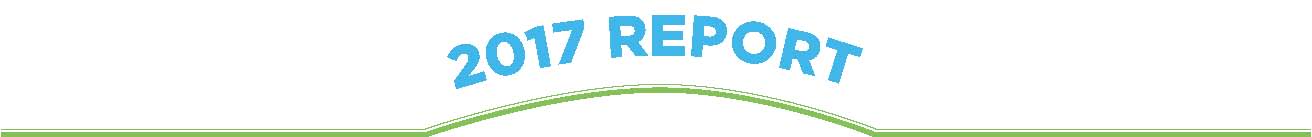  Health & Risk Behaviors of Massachusetts Youth EXECUTIVE SUMMARY 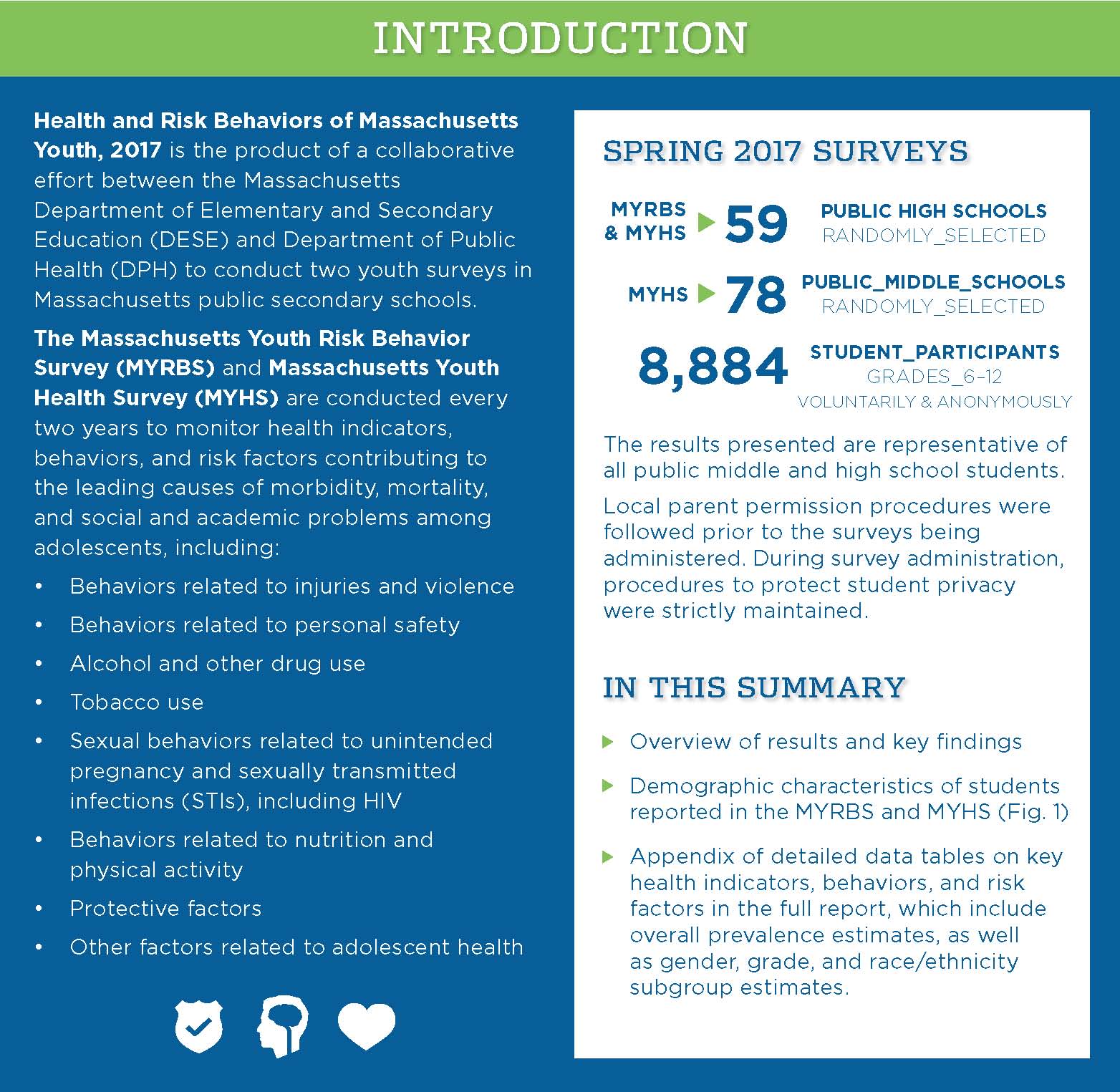 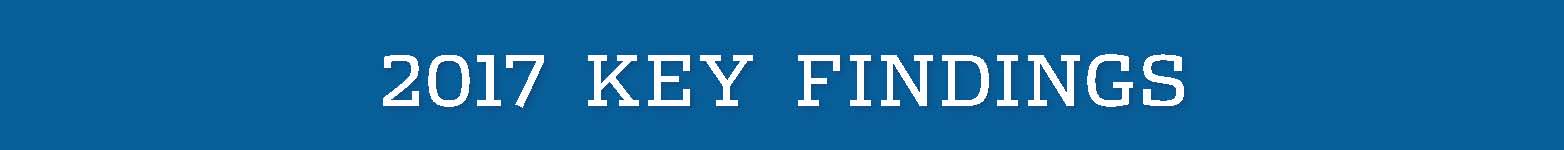 MANY YOUTH REPORT THE PRESENCE OF FACTORS ASSOCIATED WITH LOWER RATES OF RISK BEHAVIORS. 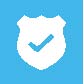 Factors such as academic achievement, exposure to positive public health messaging, school-connectedness, and a close relationship with a parent or caregiver have been recognized as potential protective factors. High percentages of middle school (87%)and high school students (75%) reportearning grades of mostly A’s and B’s. Thishas been a consistent finding with eachsurvey administration.Since 2011, an increasing percentage ofmiddle school students report seeing orhearing anti-alcohol/anti-drug messages inthe past month (72% in 2017 vs. 62% in 2011). Among high school students, 75% reportedhaving a teacher in school they could talk toabout a problem and 82% reported havinga parent or adult family member they couldtalk to about things important to them.MANY YOUTH RISK BEHAVIORS AND HEALTH-RELATED FACTORS SHOW SIGNIFICANT IMPROVEMENTS FROM 2015 TO 2017. 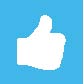 Since 2015, improvements have been observed in many health-related behaviors and factors among middle and high school students, such as alcohol use and related behaviors; indicators of suicidality; cigarette use; early initiation of marijuana use; and contraceptive use.In 2017 compared to 2015, the percent ofhigh school students who reported ridingwith someone who had been drinkingalcohol (14% vs. 18%) and driving afterdrinking alcohol (6% vs. 9%) decreased.Fewer high school students in 2017 comparedto 2015 reported seriously considering suicidein the previous 12 months (12% vs. 15%).In 2017 compared to 2015, fewer middle	school students reported spending 3+ hours	per day playing video games and/or using	the computer for something other than school work on an average school day (34% vs. 42%). The percentage of high school students whoreported having tried marijuana before age13 (4% vs. 6%), smoking cigarettes (6.% vs.8%) or using cigars/cigarillos (7% vs. 10%) inthe previous month, and having ever drankalcohol (56% vs. 61%) decreased in 2017from 2015. Fewer high school students describethemselves as slightly or very overweight(28% vs 32%) in 2017 compared to 2015.  Among currently sexually active high schoolstudents, more reported having used birthcontrol pills to prevent pregnancy at lastintercourse (35% vs 28%) in 2017 than 2015.SOME YOUTH RISK BEHAVIORS AND HEALTH-RELATED FACTORS HAVE WORSENED SIGNIFICANTLY FROM 2015 TO 2017. 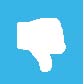 A few indicators, in particular those related to nutrition and physical activity, have worsened in recent years. The percent of both middle (39% vs. 31%)and high school students (49% vs. 44%)who reported consuming a caffeinatedbeverage increased from 2015 to 2017.Fewer high school students in 2017 compared to 2015 reported consuming 2+ servings of fruit daily (28% vs 31%) and drinking one or more glasses of milk daily (32% vs. 38%). More high school students in 2017 comparedto 2015 reported 3+ hours of non-schoolrelated computer usage daily (48% vs. 43%).SOME IMPORTANT RISK AREAS REMAIN STATISTICALLY UNCHANGED SINCE 2015. 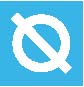 A few important indicators—notably those related to marijuana, tobacco and other substance use, school safety and nutrition, physical activity and weight - have seen small fluctuations but no significant change. 24% of high school students and 2% of middle school students reported using marijuana in the month prior to the survey. Among high school students, 41% reportedever having used an electronic vaporproduct and 20% reported doing so in themonth prior to the survey.46% of high school students and 51% ofmiddle school students reported beingphysically active for 60 minutes on five ormore days per week.Only 36% of high school students reportedeating breakfast every day.25% of middle school students and 26%of high school students were overweightor obese (based on self-reported heightand weight).15% of students report having been bulliedin the past year and 5% report skippingschool because they felt unsafe in the past 30 days.AS INFLUENCES ON ADOLESCENT HEALTH AND SOCIAL WELLBEING CHANGE, IT IS CRUCIAL TO KEEP ABREAST OF NEW AND CHANGING BEHAVIORAL PATTERNS AMONG YOUTH. 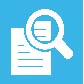 With the addition of new questions to the MYRBS and MYHS, data regarding risk and protective factors may emerge that can help to inform educational and public health initiatives targeting adolescents. In 2017, high school students were asked new questions regarding post secondary plans, perceived expression of gender, parental approval of marijuana use and familial military involvement. 78% of high school students reported thatthey probably or definitely will completea post high school program such as avocational program, military service,community college, or 4-year college.71% of students reported that their parentsor other adult family members woulddisapprove if they smoked marijuana. 10% reported that they had a parent orother family member currently serving onactive duty in the military. 11% of students reported that they areperceived by others at school to be equallyfeminine and masculine.DEMOGRAPHICS THE FULL REPORT The pending full report, Health and Risk Behaviors of Massachusetts Youth, 2017, will provide more comprehensive findings on key health and safety indicators in a topic-specfic format to include prevalence estimates, trend data indicating significant changes over the past five survey administrations (ten years), and comparative data among subpopulations at disproportionate risk. The full report will also highlight prevention, education, and policy initiatives undertaken by DESE, DPH, and other state and community agencies to address issues affecting our youth. Additionally (where applicable), health-related policies and practices implemented across the Commonwealth’s public middle and high schools will also be spotlighted utilizing information gathered from the 2016 School Health Profiles (Profiles). The Profiles is conducted every two years and assesses the status of school health and physical education policies and programs at the middle/junior high and senior high school levels. Districts and communities are encouraged to use the data and resources presented for program planning and improvement. 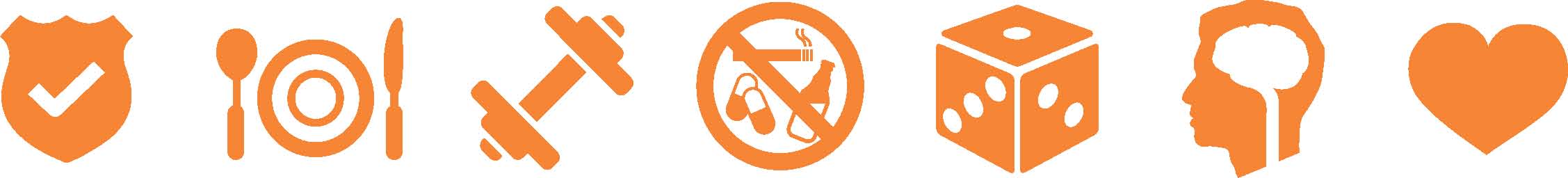 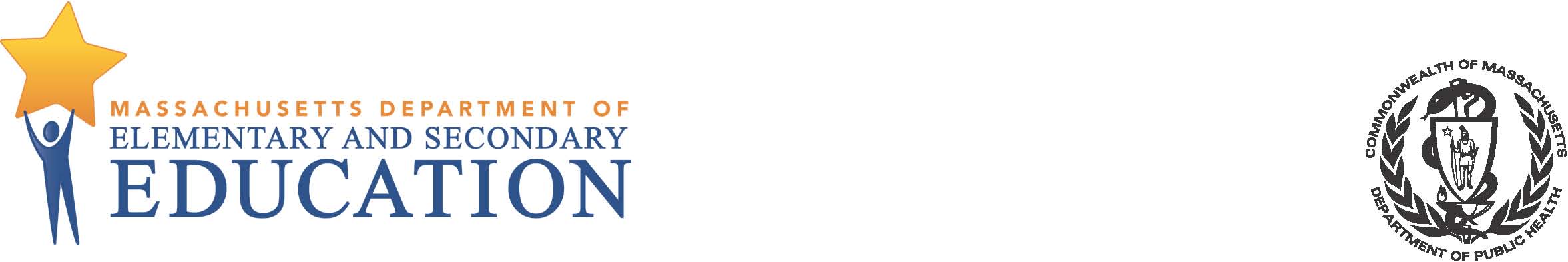 DATA TABLES: TABLE OF CONTENTS
*Click the topic name to view the corresponding data table.
PROTECTIVE FACTORS – MASSACHUSETTS HIGH SCHOOL STUDENTS (PART 1 OF 2) [Click back to Table of Contents]Data source: Massachusetts Youth Risk Behavior Survey 2017 Footnote: Statistically significant difference between percentages can be assessed if their 95% confidence intervals do not overlap. White, Black, Asian, and Multiracial categories refer to non-Hispanic (NH). Categories of American Indian or Alaskan Native and Native Hawaiian or Other Pacific Islander were not presented due to insufficient sample sizes for a majority of survey questions. Estimates and their 95% confidence intervals were suppressed (-) if the underlying sample size was <100 respondents and/or the relative standard error was >30%. PROTECTIVE FACTORS – MASSACHUSETTS HIGH SCHOOL STUDENTS (PART 2 OF 2)  Data source: Massachusetts Youth Risk Behavior Survey 2017.  Footnote: Statistically significant difference between percentages can be assessed if their 95% confidence intervals do not overlap. White, Black, Asian, and Multiracial categories refer to non-Hispanic (NH). Categories of American Indian or Alaskan Native and Native Hawaiian or Other Pacific Islander were not presented due to insufficient sample sizes for a majority of survey questions. Estimates and their 95% confidence intervals were suppressed (-) if the underlying sample size was <100 respondents and/or the relative standard error was >30%. PROTECTIVE FACTORS – MASSACHUSETTS MIDDLE SCHOOL STUDENTS  [Click back to Table of Contents]Data source: Massachusetts Youth Health Survey 2017.Footnote: Statistically significant difference between percentages can be assessed if their 95% confidence intervals do not overlap. White, Black, Asian, and Multiracial categories refer to non-Hispanic (NH). Categories of American Indian or Alaskan Native and Native Hawaiian or Other Pacific Islander were not presented due to insufficient sample sizes for a majority of survey questions. Estimates and their 95% confidence intervals were suppressed (-) if the underlying sample size was <100 respondents and/or the relative standard error was >30%. SEXUAL and GENDER MINORITY YOUTH – MASSACHUSETTS HIGH SCHOOL STUDENTS [Click back to Table of Contents]Data source: Massachusetts Youth Risk Behavior Survey 2017.Footnote: Statistically significant difference between percentages can be assessed if their 95% confidence intervals do not overlap. White, Black, Asian, and Multiracial categories refer to non-Hispanic (NH). Categories of American Indian or Alaskan Native and Native Hawaiian or Other Pacific Islander were not presented due to insufficient sample sizes for a majority of survey questions. Estimates and their 95% confidence intervals were suppressed (-) if the underlying sample size was <100 respondents and/or the relative standard error was >30%. PHYSICAL ACTIVITY – MASSACHUSETTS HIGH SCHOOL STUDENTS [Click back to Table of Contents]Data source: Massachusetts Youth Risk Behavior Survey 2017 unless noted(^), in which case the data was from Massachusetts Youth Health survey 2017.Footnote: Statistically significant difference between percentages can be assessed if their 95% confidence intervals do not overlap. White, Black, Asian, and Multiracial categories refer to non-Hispanic (NH). Categories of American Indian or Alaskan Native and Native Hawaiian or Other Pacific Islander were not presented due to insufficient sample sizes for a majority of survey questions. Estimates and their 95% confidence intervals were suppressed (-) if the underlying sample size was <100 respondents and/or the relative standard error was >30%. PHYSICAL ACTIVITY – MASSACHUSETTS MIDDLE SCHOOL STUDENTS [Click back to Table of Contents]Data source: Massachusetts Youth Health Survey 2017.Footnote: Statistically significant difference between percentages can be assessed if their 95% confidence intervals do not overlap. White, Black, Asian, and Multiracial categories refer to non-Hispanic (NH). Categories of American Indian or Alaskan Native and Native Hawaiian or Other Pacific Islander were not presented due to insufficient sample sizes for a majority of survey questions. Estimates and their 95% confidence intervals were suppressed (-) if the underlying sample size was <100 respondents and/or the relative standard error was >30%.SCREEN TIME – MASSACHUSETTS HIGH SCHOOL STUDENTS [Click back to Table of Contents]Data source: Massachusetts Youth Risk Behavior Survey 2017 unless noted (^), in which case the data was from the Massachusetts Youth Health Survey 2017.  Footnote: Statistically significant difference between percentages can be assessed if their 95% confidence intervals do not overlap. White, Black, Asian, and Multiracial categories refer to non-Hispanic (NH). Categories of American Indian or Alaskan Native and Native Hawaiian or Other Pacific Islander were not presented due to insufficient sample sizes for a majority of survey questions. Estimates and their 95% confidence intervals were suppressed (-) if the underlying sample size was <100 respondents and/or the relative standard error was >30%SCREEN TIME– MASSACHUSETTS MIDDLE SCHOOL STUDENTS [Click back to Table of Contents]Data source: Massachusetts Youth Health Survey 2017.Footnote: Statistically significant difference between percentages can be assessed if their 95% confidence intervals do not overlap. White, Black, Asian, and Multiracial categories refer to non-Hispanic (NH). Categories of American Indian or Alaskan Native and Native Hawaiian or Other Pacific Islander were not presented due to insufficient sample sizes for a majority of survey questions. Estimates and their 95% confidence intervals were suppressed (-) if the underlying sample size was <100 respondents and/or the relative standard error was >30%.DIETARY BEHAVIORS – MASSACHUSETTS HIGH SCHOOL STUDENTS (PART 1 OF 2) [Click back to Table of Contents]Data source: Massachusetts Youth Risk Behavior Survey 2017 unless noted (^), in which case the data was from the Massachusetts Youth Health Survey 2017. .  Footnote: Statistically significant difference between percentages can be assessed if their 95% confidence intervals do not overlap. White, Black, Asian, and Multiracial categories refer to 
non-Hispanic (NH). Categories of American Indian or Alaskan Native and Native Hawaiian or Other Pacific Islander were not presented due to insufficient sample sizes for a majority of survey questions. Estimates and their 95% confidence intervals were suppressed (-) if the underlying sample size was <100 respondents and/or the relative standard error was >30%.DIETARY BEHAVIORS – MASSACHUSETTS HIGH SCHOOL STUDENTS (PART 2 OF 2) Data source: Massachusetts Youth Risk Behavior Survey 2017 unless noted (^), in which case the data was from the Massachusetts Youth Health Survey 2017.  Footnote: Statistically significant difference between percentages can be assessed if their 95% confidence intervals do not overlap. White, Black, Asian, and Multiracial categories refer to non-Hispanic (NH). Categories of American Indian or Alaskan Native and Native Hawaiian or Other Pacific Islander were not presented due to insufficient sample sizes for a majority of survey questions. Estimates and their 95% confidence intervals were suppressed (-) if the underlying sample size was <100 respondents and/or the relative standard error was >30%.DIETARY BEHAVIORS – MASSACHUSETTS MIDDLE SCHOOL STUDENTS  [Click back to Table of Contents]Data source: Massachusetts Youth Health Survey 2017.Footnote: Statistically significant difference between percentages can be assessed if their 95% confidence intervals do not overlap. White, Black, Asian, and Multiracial categories refer to non-Hispanic (NH). Categories of American Indian or Alaskan Native and Native Hawaiian or Other Pacific Islander were not presented due to insufficient sample sizes for a majority of survey questions. Estimates and their 95% confidence intervals were suppressed (-) if the underlying sample size was <100 respondents and/or the relative standard error was >30%.WEIGHT and WEIGHT-CONTROL BEHAVIORS – MASSACHUSETTS HIGH SCHOOL STUDENTS (Part 1 of 3) [Click back to Table of Contents]Data source: Massachusetts Youth Risk Behavior Survey 2017 unless noted (^), in which case the data was from the Massachusetts Youth Health Survey 2017.  Footnote: Statistically significant difference between percentages can be assessed if their 95% confidence intervals do not overlap. White, Black, Asian, and Multiracial categories refer to non-Hispanic (NH). Categories of American Indian or Alaskan Native and Native Hawaiian or Other Pacific Islander were not presented due to insufficient sample sizes for a majority of survey questions. Estimates and their 95% confidence intervals were suppressed (-) if the underlying sample size was <100 respondents and/or the relative standard error was >30%.
WEIGHT and WEIGHT-CONTROL BEHAVIORS – MASSACHUSETTS HIGH SCHOOL STUDENTS (PART 2 OF 3) Data source: Massachusetts Youth Risk Behavior Survey 2017 unless noted (^), in which case the data was from the Massachusetts Youth Health Survey 2017.  Footnote: Statistically significant difference between percentages can be assessed if their 95% confidence intervals do not overlap. White, Black, Asian, and Multiracial categories refer to non-Hispanic (NH). Categories of American Indian or Alaskan Native and Native Hawaiian or Other Pacific Islander were not presented due to insufficient sample sizes for a majority of survey questions. Estimates and their 95% confidence intervals were suppressed (-) if the underlying sample size was <100 respondents and/or the relative standard error was >30%.WEIGHT and WEIGHT-CONTROL BEHAVIORS – MASSACHUSETTS HIGH SCHOOL STUDENTS (PART 3 OF 3) Data source: Massachusetts Youth Risk Behavior Survey 2017 unless noted (^), in which case the data was from the Massachusetts Youth Health Survey 2017.  Footnote: Statistically significant difference between percentages can be assessed if their 95% confidence intervals do not overlap. White, Black, Asian, and Multiracial categories refer to non-Hispanic (NH). Categories of American Indian or Alaskan Native and Native Hawaiian or Other Pacific Islander were not presented due to insufficient sample sizes for a majority of survey questions. Estimates and their 95% confidence intervals were suppressed (-) if the underlying sample size was <100 respondents and/or the relative standard error was >30%.WEIGHT and WEIGHT-CONTROL BEHAVIORS – MASSACHUSETTS MIDDLE SCHOOL STUDENTS (PART 1 OF 3) [Click back to Table of Contents]Data source: Massachusetts Youth Health Survey 2017.Footnote: Statistically significant difference between percentages can be assessed if their 95% confidence intervals do not overlap. White, Black, Asian, and Multiracial categories refer to non-Hispanic (NH). Categories of American Indian or Alaskan Native and Native Hawaiian or Other Pacific Islander were not presented due to insufficient sample sizes for a majority of survey questions. Estimates and their 95% confidence intervals were suppressed (-) if the underlying sample size was <100 respondents and/or the relative standard error was >30%.WEIGHT and WEIGHT-CONTROL BEHAVIORS – MASSACHUSETTS MIDDLE SCHOOL STUDENTS (PART 2 OF 3)  Data source: Massachusetts Youth Health Survey 2017.Footnote: Statistically significant difference between percentages can be assessed if their 95% confidence intervals do not overlap. White, Black, Asian, and Multiracial categories refer to 
non-Hispanic (NH). Categories of American Indian or Alaskan Native and Native Hawaiian or Other Pacific Islander were not presented due to insufficient sample sizes for a majority of survey questions. Estimates and their 95% confidence intervals were suppressed (-) if the underlying sample size was <100 respondents and/or the relative standard error was >30%.WEIGHT and WEIGHT-CONTROL BEHAVIORS – MASSACHUSETTS MIDDLE SCHOOL STUDENTS (PART 3 OF 3) Data source: Massachusetts Youth Health Survey 2017.Footnote: Statistically significant difference between percentages can be assessed if their 95% confidence intervals do not overlap. White, Black, Asian, and Multiracial categories refer to 
non-Hispanic (NH). Categories of American Indian or Alaskan Native and Native Hawaiian or Other Pacific Islander were not presented due to insufficient sample sizes for a majority of survey questions. Estimates and their 95% confidence intervals were suppressed (-) if the underlying sample size was <100 respondents and/or the relative standard error was >30%.MOTOR VEHICLE SAFETY - MASSACHUSETTS HIGH SCHOOL STUDENTS  [Click back to Table of Contents]Data source: Massachusetts Youth Risk Behavior Survey 2017 unless noted (^), in which case the data was from the Massachusetts Youth Health Survey 2017.  Footnote: Statistically significant difference between percentages can be assessed if their 95% confidence intervals do not overlap. White, Black, Asian, and Multiracial categories refer to non-Hispanic (NH). Categories of American Indian or Alaskan Native and Native Hawaiian or Other Pacific Islander were not presented due to insufficient sample sizes for a majority of survey questions. Estimates and their 95% confidence intervals were suppressed (-) if the underlying sample size was <100 respondents and/or the relative standard error was >30%.MOTOR VEHICLE SAFETY – MASSACHUSETTS MIDDLE SCHOOL STUDENTS [Click back to Table of Contents]Data source: Massachusetts Youth Health Survey 2017.Footnote: Statistically significant difference between percentages can be assessed if their 95% confidence intervals do not overlap. White, Black, Asian, and Multiracial categories refer to non-Hispanic (NH). Categories of American Indian or Alaskan Native and Native Hawaiian or Other Pacific Islander were not presented due to insufficient sample sizes for a majority of survey questions. Estimates and their 95% confidence intervals were suppressed (-) if the underlying sample size was <100 respondents and/or the relative standard error was >30%.


SPORTS-RELATED SAFETY – MASSACHUSETTS HIGH SCHOOL STUDENTS  [Click back to Table of Contents]Data source:  Massachusetts Youth Health Survey 2017.  Footnote: Statistically significant difference between percentages can be assessed if their 95% confidence intervals do not overlap. White, Black, Asian, and Multiracial categories refer to 
non-Hispanic (NH). Categories of American Indian or Alaskan Native and Native Hawaiian or Other Pacific Islander were not presented due to insufficient sample sizes for a majority of survey questions. Estimates and their 95% confidence intervals were suppressed (-) if the underlying sample size was <100 respondents and/or the relative standard error was >30%.SPORTS-RELATED SAFETY – MASSACHUSETTS MIDDLE SCHOOL STUDENTS [Click back to Table of Contents]Data source: Massachusetts Youth Health Survey 2017.Footnote: Statistically significant difference between percentages can be assessed if their 95% confidence intervals do not overlap. White, Black, 
Asian, and Multiracial categories refer to non-Hispanic (NH). Categories of American Indian or Alaskan Native and Native Hawaiian or Other 
Pacific Islander were not presented due to insufficient sample sizes for a majority of survey questions. Estimates and their 95% confidence 
intervals were suppressed (-) if the underlying sample size was <100 respondents and/or the relative standard error was >30%.SUBSTANCE USE PERCEPTION and ACCESS – MASSACHUSETTS HIGH SCHOOL STUDENTS (PART 1 OF 4)  [Click back to Table of Contents]Data source: Massachusetts Youth Health Survey 2017.  Footnote: Statistically significant difference between percentages can be assessed if their 95% confidence intervals do not overlap. White, Black, Asian, and Multiracial categories refer to non-Hispanic (NH). Categories of American Indian or Alaskan Native and Native Hawaiian or Other Pacific Islander were not presented due to insufficient sample sizes for a majority of survey questions. Estimates and their 95% confidence intervals were suppressed (-) if the underlying sample size was <100 respondents and/or the relative standard error was >30%.SUBSTANCE USE PERCEPTION and ACCESS – MASSACHUSETTS HIGH SCHOOL STUDENTS (PART 2 OF 4)  
Data source: Massachusetts Youth Health Survey 2017.  Footnote: Statistically significant difference between percentages can be assessed if their 95% confidence intervals do not overlap. White, Black, Asian, and Multiracial categories refer to non-Hispanic (NH). Categories of American Indian or Alaskan Native and Native Hawaiian or Other Pacific Islander were not presented due to insufficient sample sizes for a majority of survey questions. Estimates and their 95% confidence intervals were suppressed (-) if the underlying sample size was <100 respondents and/or the relative standard error was >30%.


SUBSTANCE USE PERCEPTION and ACCESS – MASSACHUSETTS HIGH SCHOOL STUDENTS (PART 3 OF 4)   Data source: Massachusetts Youth Health Survey 2017.  Footnote: Statistically significant difference between percentages can be assessed if their 95% confidence intervals do not overlap. White, Black, Asian, and Multiracial categories refer to non-Hispanic (NH). Categories of American Indian or Alaskan Native and Native Hawaiian or Other Pacific Islander were not presented due to insufficient sample sizes for a majority of survey questions. Estimates and their 95% confidence intervals were suppressed (-) if the underlying sample size was <100 respondents and/or the relative standard error was >30%.SUBSTANCE USE PERCEPTION and ACCESS – MASSACHUSETTS HIGH SCHOOL STUDENTS   (PART 4 OF 4)Data source: Massachusetts Youth Health Survey 2017.  Footnote: Statistically significant difference between percentages can be assessed if their 95% confidence intervals do not overlap. White, Black, Asian, and Multiracial categories refer to non-Hispanic (NH). Categories of American Indian or Alaskan Native and Native Hawaiian or Other Pacific Islander were not presented due to insufficient sample sizes for a majority of survey questions. Estimates and their 95% confidence intervals were suppressed (-) if the underlying sample size was <100 respondents and/or the relative standard error was >30%.SUBSTANCE USE PERCEPTION and ACCESS – MASSACHUSETTS MIDDLE SCHOOL STUDENTS   (PART 1 OF 2) [Click back to Table of Contents]Data source: Massachusetts Youth Health Survey 2017.Footnote: Statistically significant difference between percentages can be assessed if their 95% confidence intervals do not overlap. White, Black, Asian, and Multiracial categories refer to 
non-Hispanic (NH). Categories of American Indian or Alaskan Native and Native Hawaiian or Other Pacific Islander were not presented due to insufficient sample sizes for a majority of survey questions. Estimates and their 95% confidence intervals were suppressed (-) if the underlying sample size was <100 respondents and/or the relative standard error was >30%.SUBSTANCE USE PERCEPTION and ACCESS – MASSACHUSETTS MIDDLE SCHOOL STUDENTS   (PART 2 OF 2) Data source: Massachusetts Youth Health Survey 2017.Footnote: Statistically significant difference between percentages can be assessed if their 95% confidence intervals do not overlap. White, Black, Asian, and Multiracial categories refer to non-Hispanic (NH). Categories of American Indian or Alaskan Native and Native Hawaiian or Other Pacific Islander were not presented due to insufficient sample sizes for a majority of survey questions. Estimates and their 95% confidence intervals were suppressed (-) if the underlying sample size was <100 respondents and/or the relative standard error was >30%.ALCOHOL USE - MASSACHUSETTS HIGH SCHOOL STUDENTS [Click back to Table of Contents]
Data source: Massachusetts Youth Risk Behavior Survey 2017.Footnote:* New definition of binge drinking in 2017 than prior years.  Statistically significant difference between percentages can be assessed if their 95% confidence intervals do not overlap. White, Black, Asian, and Multiracial categories refer to non-Hispanic (NH). Categories of American Indian or Alaskan Native and Native Hawaiian or Other Pacific Islander were not presented due to insufficient sample sizes for a majority of survey questions. Estimates and their 95% confidence intervals were suppressed (-) if the underlying sample size was <100 respondents and/or the relative standard error was >30%.ALCOHOL USE – MASSACHUSETTS MIDDLE SCHOOL STUDENTS    [Click back to Table of Contents]Data source: Massachusetts Youth Health Survey 2017.Footnote: Statistically significant difference between percentages can be assessed if their 95% confidence intervals do not overlap. White, Black, Asian, and Multiracial 
categories refer to non-Hispanic (NH). Categories of American Indian or Alaskan Native and Native Hawaiian or Other Pacific Islander were not presented due to insufficient 
sample sizes for a majority of survey questions. Estimates and their 95% confidence intervals were suppressed (-) if the underlying sample size was <100 respondents and/or
the relative standard error was >30%.TOBACCO USE – MASSACHUSETTS HIGH SCHOOL STUDENTS (PART 1 OF 3)  [Click back to Table of Contents]Data source: Massachusetts Youth Risk Behavior Survey 2017 unless noted (^), in which case the data was from the Massachusetts Youth Health Survey 2017.  Footnote: Statistically significant difference between percentages can be assessed if their 95% confidence intervals do not overlap. White, Black, Asian, and Multiracial categories refer to non-Hispanic (NH). Categories of American Indian or Alaskan Native and Native Hawaiian or Other Pacific Islander were not presented due to insufficient sample sizes for a majority of survey questions. Estimates and their 95% confidence intervals were suppressed (-) if the underlying sample size was <100 respondents and/or the relative standard error was >30%.TOBACCO USE - MASSACHUSETTS HIGH SCHOOL STUDENTS (PART 2 OF 3) Data source: Massachusetts Youth Risk Behavior Survey 2017 unless noted (^), in which case the data was from the Massachusetts Youth Health Survey 2017.  Footnote: Statistically significant difference between percentages can be assessed if their 95% confidence intervals do not overlap. White, Black, Asian, and Multiracial categories 
refer to non-Hispanic (NH). Categories of American Indian or Alaskan Native and Native Hawaiian or Other Pacific Islander were not presented due to insufficient sample sizes for a 
majority of survey questions. Estimates and their 95% confidence intervals were suppressed (-) if the underlying sample size was <100 respondents and/or the relative standard error was >30%.TOBACCO USE - MASSACHUSETTS HIGH SCHOOL STUDENTS (PART 3 OF 3)Data source: Massachusetts Youth Risk Behavior Survey 2017 unless noted (^), in which the data was from the Massachusetts Youth Health Survey 2017.  Footnote: Statistically significant difference between percentages can be assessed if their 95% confidence intervals do not overlap. White, Black, Asian, and Multiracial categories refer to non-Hispanic (NH). Categories of American Indian or Alaskan Native and Native Hawaiian or Other Pacific Islander were not presented due to insufficient sample sizes for a majority of survey questions. Estimates and their 95% confidence intervals were suppressed (-) if the underlying sample size was <100 respondents and/or the relative standard error was >30%.TOBACCO USE - MASSACHUSETTS MIDDLE SCHOOL STUDENTS  [Click back to Table of Contents]Data source: Massachusetts Youth Health Survey 2017.Footnote: Statistically significant difference between percentages can be assessed if their 95% confidence intervals do not overlap. White, Black, Asian, and Multiracial categories refer to non-Hispanic (NH). Categories of American Indian or Alaskan Native and Native Hawaiian or Other Pacific Islander were not presented due to insufficient sample sizes for a majority of survey questions. Estimates and their 95% confidence intervals were suppressed (-) if the underlying sample size was <100 respondents and/or the relative standard error was >30%.MARIJUANA USE – MASSACHUSETTS HIGH SCHOOL STUDENTS [Click back to Table of Contents]Data source: Massachusetts Youth Risk Behavior Survey 2017.  Footnote: Statistically significant difference between percentages can be assessed if their 95% confidence intervals do not overlap. White, Black, Asian, and Multiracial categories refer to non-Hispanic (NH). Categories of American Indian or Alaskan Native and Native Hawaiian or Other Pacific Islander were not presented due to insufficient sample sizes for a majority of survey questions. Estimates and their 95% confidence intervals were suppressed (-) if the underlying sample size was <100 respondents and/or the relative standard error was >30%.MARIJUANA USE – MASSACHUSETTS MIDDLE SCHOOL STUDENTS [Click back to Table of Contents]Data source: Massachusetts Youth Health Survey 2017.Footnote: Statistically significant difference between percentages can be assessed if their 95% confidence intervals do not overlap. 
White, Black, Asian, and Multiracial categories refer to non-Hispanic (NH). Categories of American Indian or Alaskan Native and Native Hawaiian 
or Other Pacific Islander were not presented due to insufficient sample sizes for a majority of survey questions. Estimates and their 95% 
confidence intervals were suppressed (-) if the underlying sample size was <100 respondents and/or the relative standard error was >30%.SUBSTANCE USE ON SCHOOL PROPERTY – MASSACHUSETTS HIGH SCHOOL STUDENTS   [Click back to Table of Contents]Data source: Massachusetts Youth Risk Behavior Survey 2017.  Footnote: Statistically significant difference between percentages can be assessed if their 95% confidence intervals do not overlap. White, Black, Asian, and Multiracial categories refer 
to non-Hispanic (NH). Categories of American Indian or Alaskan Native and Native Hawaiian or Other Pacific Islander were not presented due to insufficient sample sizes for a majority 
of survey questions. Estimates and their 95% confidence intervals were suppressed (-) if the underlying sample size was <100 respondents and/or the relative standard error was >30%.OTHER ILLICIT DRUG USE – MASSACHUSETTS HIGH SCHOOL STUDENTS (PART 1 OF 3) [Click back to Table of Contents]Data source: Massachusetts Youth Risk Behavior Survey 2017 unless noted (^), in which case the data was from the Massachusetts Youth Health Survey 2017.  Footnote: Statistically significant difference between percentages can be assessed if their 95% confidence intervals do not overlap. White, Black, Asian, and Multiracial categories refer to non-Hispanic (NH). Categories of American Indian or Alaskan Native and Native Hawaiian or Other Pacific Islander were not presented due to insufficient sample sizes for a majority of survey questions. Estimates and their 95% confidence intervals were suppressed (-) if the underlying sample size was <100 respondents and/or the relative standard error was >30%.OTHER ILLICIT DRUG USE – MASSACHUSETTS HIGH SCHOOL STUDENTS (PART 2 OF 3) Data source: Massachusetts Youth Risk Behavior Survey 2017 unless noted (^), in which case the data was from the Massachusetts Youth Health Survey 2017.  Footnote: Statistically significant difference between percentages can be assessed if their 95% confidence intervals do not overlap. White, Black, Asian, and Multiracial categories refer to non-Hispanic (NH). Categories of American Indian or Alaskan Native and Native Hawaiian or Other Pacific Islander were not presented due to insufficient sample sizes for a majority of survey questions. Estimates and their 95% confidence intervals were suppressed (-) if the underlying sample size was <100 respondents and/or the relative standard error was >30%.OTHER ILLICIT DRUG USE – MASSACHUSETTS HIGH SCHOOL STUDENTS (PART 3 OF 3) Data source: Massachusetts Youth Risk Behavior Survey 2017 unless noted (^), in which case the data was from the Massachusetts Youth Health Survey 2017.  Footnote: Statistically significant difference between percentages can be assessed if their 95% confidence intervals do not overlap. White, Black, Asian, and Multiracial categories refer to 
non-Hispanic (NH). Categories of American Indian or Alaskan Native and Native Hawaiian or Other Pacific Islander were not presented due to insufficient sample sizes for a majority of survey questions. Estimates and their 95% confidence intervals were suppressed (-) if the underlying sample size was <100 respondents and/or the relative standard error was >30%.*Other drugs include marijuana, inhalants, cocaine, heroin, amphetamines/methamphetamines, ecstasy, and over-the-counter medicine.OTHER ILLICIT DRUG USE – MASSACHUSETTS MIDDLE SCHOOL STUDENTS (PART 1 OF 2) [Click back to Table of Contents]Data source: Massachusetts Youth Health Survey 2017.Footnote: Statistically significant difference between percentages can be assessed if their 95% confidence intervals do not overlap. White, Black, Asian, and Multiracial 
categories refer to non-Hispanic (NH). Categories of American Indian or Alaskan Native and Native Hawaiian or Other Pacific Islander were not presented due to insufficient 
sample sizes for a majority of survey questions. Estimates and their 95% confidence intervals were suppressed (-) if the underlying sample size was <100 respondents and/or 
the relative standard error was >30%.OTHER ILLICIT DRUG USE – MASSACHUSETTS MIDDLE SCHOOL STUDENTS (PART 2 OF 2) [Click back to Table of Contents]Data source: Massachusetts Youth Health Survey 2017.Footnote: Statistically significant difference between percentages can be assessed if their 95% confidence intervals do not overlap. White, Black, Asian, and Multiracial categories refer to non-Hispanic (NH). Categories of American Indian or Alaskan Native and Native Hawaiian or Other Pacific Islander were not presented due to insufficient sample sizes for a majority of survey questions. Estimates and their 95% confidence intervals were suppressed (-) if the underlying sample size was <100 respondents and/or the relative standard error was >30%.*Other drugs include marijuana, inhalants, cocaine, heroin, amphetamines/methamphetamines, ecstasy, and over-the-counter medicine.GAMBLING – MASSACHUSETTS HIGH SCHOOL STUDENTS  [Click back to Table of Contents]Data source: Massachusetts Youth Health Survey 2017.  Footnote: Statistically significant difference between percentages can be assessed if their 95% confidence intervals do not overlap. White, Black, Asian, and Multiracial categories refer to 
non-Hispanic (NH). Categories of American Indian or Alaskan Native and Native Hawaiian or Other Pacific Islander were not presented due to insufficient sample sizes for a majority of survey questions. Estimates and their 95% confidence intervals were suppressed (-) if the underlying sample size was <100 respondents and/or the relative standard error was >30%.*Other forms of gambling include betting on sporting events, games of personal skill (e.g. pool, bowling, dominoes or darts), dice games, horse or other animal races, video poker or other
 gambling machines, playing cards or bingo for money or prizes, and/or gambling on the internet.GAMBLING – MASSACHUSETTS MIDDLE SCHOOL STUDENTS [Click back to Table of Contents]Data source: Massachusetts Youth Health Survey 2017.Footnote: Statistically significant difference between percentages can be assessed if their 95% confidence intervals do not overlap. White, Black, Asian, and Multiracial categories refer to non-Hispanic (NH). Categories of American Indian or Alaskan Native and Native Hawaiian or Other Pacific Islander were not presented due to insufficient sample sizes for a majority of survey questions. Estimates and their 95% confidence intervals were suppressed (-) if the underlying sample size was <100 respondents and/or the relative standard error was >30%. *Other forms of gambling include betting on sporting events, games of personal skill (e.g. pool, bowling, dominoes or darts), dice games, horse or other animal races, video poker or other gambling machines, playing cards or bingo for money or prizes, and/or gambling on the internet.BULLYING – MASSACHUSETTS HIGH SCHOOL STUDENTS [Click back to Table of Contents]Data source: Massachusetts Youth Risk Behavior Survey 2017 unless noted (^), in which case the data was from the Massachusetts Youth Health Survey 2017.  Footnote: Statistically significant difference between percentages can be assessed if their 95% confidence intervals do not overlap. White, Black, Asian, and Multiracial categories refer to non-Hispanic (NH). Categories of American Indian or Alaskan Native and Native Hawaiian or Other Pacific Islander were not presented due to insufficient sample sizes for a majority of survey questions. Estimates and their 95% confidence intervals were suppressed (-) if the underlying sample size was <100 respondents and/or the relative standard error was >30%.BULLYING – MASSACHUSETTS MIDDLE SCHOOL STUDENTS  [Click back to Table of Contents]Data source: Massachusetts Youth Health Survey 2017.Footnote: Statistically significant difference between percentages can be assessed if their 95% confidence intervals do not overlap. White, Black, Asian, and Multiracial categories refer to non-Hispanic (NH). Categories of American Indian or Alaskan Native and Native Hawaiian or Other Pacific Islander were not presented due to insufficient sample sizes for a majority of survey questions. Estimates and their 95% confidence intervals were suppressed (-) if the underlying sample size was <100 respondents and/or the relative standard error was >30%.DATING and SEXUAL VIOLENCE – MASSACHUSETTS HIGH SCHOOL STUDENTS  [Click back to Table of Contents]Data source: Massachusetts Youth Risk Behavior Survey 2017 unless noted (^), in which case the data was from the Massachusetts Youth Health Survey 2017.  Footnote: Statistically significant difference between percentages can be assessed if their 95% confidence intervals do not overlap. White, Black, Asian, and Multiracial categories refer to non-Hispanic (NH). Categories of American Indian or Alaskan Native and Native Hawaiian or Other Pacific Islander were not presented due to insufficient sample sizes for a majority of survey questions. Estimates and their 95% confidence intervals were suppressed (-) if the underlying sample size was <100 respondents and/or the relative standard error was >30%.DATING and FAMILY VIOLENCE – MASSACHUSETTS MIDDLE SCHOOL STUDENTS  [Click back to Table of Contents]Data source: Massachusetts Youth Health Survey 2017.Footnote: Statistically significant difference between percentages can be assessed if their 95% confidence intervals do not overlap. White, Black, Asian, and Multiracial categories refer to non-Hispanic (NH). Categories of American Indian or Alaskan Native and Native Hawaiian or Other Pacific Islander were not presented due to insufficient sample sizes for a majority of survey questions. Estimates and their 95% confidence intervals were suppressed (-) if the underlying sample size was <100 respondents and/or the relative standard error was >30%.OTHER VIOLENCE and VIOLENCE-RELATED EXPERIENCES – MASSACHUSETTS HIGH SCHOOL STUDENTS (PART 1 OF 2) [Click back to Table of Contents]Data source: Massachusetts Youth Risk Behavior Survey 2017.Footnote: Statistically significant difference between percentages can be assessed if their 95% confidence intervals do not overlap. White, Black, Asian, and Multiracial categories refer to non-Hispanic (NH). Categories of American Indian or Alaskan Native and Native Hawaiian or Other Pacific Islander were not presented due to insufficient sample sizes for a majority of survey questions. Estimates and their 95% confidence intervals were suppressed (-) if the underlying sample size was <100 respondents and/or the relative standard error was >30%.OTHER VIOLENCE and VIOLENCE-RELATED EXPERIENCES AT SCHOOL – MASSACHUSETTS HIGH SCHOOL STUDENTS (PART 2 OF 2) Data source: Massachusetts Youth Risk Behavior Survey 2017 Footnote: Statistically significant difference between percentages can be assessed if their 95% confidence intervals do not overlap. White, Black, Asian, and Multiracial categories refer to non-Hispanic (NH). Categories of American Indian or Alaskan Native and Native Hawaiian or Other Pacific Islander were not presented due to insufficient sample sizes for a majority of survey questions. Estimates and their 95% confidence intervals were suppressed (-) if the underlying sample size was <100 respondents and/or the relative standard error was >30%.MENTAL HEALTH and SUICIDALITY – MASSACHUSETTS HIGH SCHOOL STUDENTS (PART 1 OF 2) [Click back to Table of Contents]Data source: Massachusetts Youth Risk Behavior Survey 2017.Footnote: Statistically significant difference between percentages can be assessed if their 95% confidence intervals do not overlap. White, Black, Asian, and Multiracial categories refer to non-Hispanic (NH). Categories of American Indian or Alaskan Native and Native Hawaiian or Other Pacific Islander were not presented due to insufficient sample sizes for a majority of survey questions. Estimates and their 95% confidence intervals were suppressed (-) if the underlying sample size was <100 respondents and/or the relative standard error was >30%.MENTAL HEALTH and SUICIDALITY – MASSACHUSETTS HIGH SCHOOL STUDENTS (PART 2 OF 2)Data source: Massachusetts Youth Risk Behavior Survey 2017.  Footnote: Statistically significant difference between percentages can be assessed if their 95% confidence intervals do not overlap. White, Black, Asian, and Multiracial categories refer to non-Hispanic (NH). Categories of American Indian or Alaskan Native and Native Hawaiian or Other Pacific Islander were not presented due to insufficient sample sizes for a majority of survey questions. Estimates and their 95% confidence intervals were suppressed (-) if the underlying sample size was <100 respondents and/or the relative standard error was >30%.MENTAL HEALTH and SUICIDALITY – MASSACHUSETTS MIDDLE SCHOOL STUDENTS [Click back to Table of Contents] Data source: Massachusetts Youth Health Survey 2017. Footnote: Statistically significant difference between percentages can be assessed if their 95% confidence intervals do not overlap. White, Black, Asian, and Multiracial categories refer to non- 
 Hispanic (NH). Categories of American Indian or Alaskan Native and Native Hawaiian or Other Pacific Islander were not presented due to insufficient sample sizes for a majority of survey questions.  
 Estimates and their 95% confidence intervals were suppressed (-) if the underlying sample size was <100 respondents and/or the relative standard error was >30%.SEXUAL BEHAVIORS and EXPERIENCES – MASSACHUSETTS HIGH SCHOOL STUDENTS (PART 1 OF 2)  [Click back to Table of Contents]Data source: Massachusetts Youth Risk Behavior Survey 2017.  Footnote: Statistically significant difference between percentages can be assessed if their 95% confidence intervals do not overlap. White, Black, Asian, and Multiracial categories refer to non-Hispanic (NH). Categories of American Indian or Alaskan Native and Native Hawaiian or Other Pacific Islander were not presented due to insufficient sample sizes for a majority of survey questions. Estimates and their 95% confidence intervals were suppressed (-) if the underlying sample size was <100 respondents and/or the relative standard error was >30%.SEXUAL BEHAVIORS and EXPERIENCES – MASSACHUSETTS HIGH SCHOOL STUDENTS (PART 2 OF 2) Data source: Massachusetts Youth Risk Behavior Survey 2017.Footnote: Statistically significant difference between percentages can be assessed if their 95% confidence intervals do not overlap. White, Black, Asian, and Multiracial categories refer to non-Hispanic (NH). Categories of American Indian or Alaskan Native and Native Hawaiian or Other Pacific Islander were not presented due to insufficient sample sizes for a majority of survey questions. Estimates and their 95% confidence intervals were suppressed (-) if the underlying sample size was <100 respondents and/or the relative standard error was >30%.SEXUAL HEALTH EDUCATION – MASSACHUSETTS HIGH SCHOOL STUDENTS  [Click back to Table of Contents]Data source: Massachusetts Youth Risk Behavior Survey 2017.  Footnote: Statistically significant difference between percentages can be assessed if their 95% confidence intervals do not overlap. White, Black, Asian, and Multiracial categories refer to non-Hispanic (NH). Categories of American Indian or Alaskan Native and Native Hawaiian or Other Pacific Islander were not presented due to insufficient sample sizes for a majority of survey questions. Estimates and their 95% confidence intervals were suppressed (-) if the underlying sample size was <100 respondents and/or the relative standard error was >30%.OTHER HEALTH CONDITIONS and RELATED FACTORS – MASSACHUSETTS HIGH SCHOOL STUDENTS (PART 1 OF 2) [Click back to Table of Contents]Data source: Massachusetts Youth Risk Behavior Survey 2017 unless noted (^), in which case the data was from the Massachusetts Youth Health Survey 2017.  Footnote: Statistically significant difference between percentages can be assessed if their 95% confidence intervals do not overlap. White, Black, Asian, and Multiracial 
categories refer to non-Hispanic (NH). Categories of American Indian or Alaskan Native and Native Hawaiian or Other Pacific Islander were not presented due to 
insufficient sample sizes for a majority of survey questions. Estimates and their 95% confidence intervals were suppressed (-) if the underlying sample size was <100 
respondents and/or the relative standard error was >30%.OTHER HEALTH CONDITIONS and RELATED FACTORS – MASSACHUSETTS HIGH SCHOOL STUDENTS (PART 2 OF 2)Data source: Massachusetts Youth Risk Behavior Survey 2017 unless noted (^), in which case the data was from the Massachusetts Youth Health Survey 2017.  Footnote: Statistically significant difference between percentages can be assessed if their 95% confidence intervals do not overlap. White, Black, Asian, and Multiracial categories refer to non-Hispanic (NH). Categories of American Indian or Alaskan Native and Native Hawaiian or Other Pacific Islander were not presented due to insufficient sample sizes for a majority of survey questions. Estimates and their 95% confidence intervals were suppressed (-) if the underlying sample size was <100 respondents and/or the relative standard error was >30%.OTHER HEALTH CONDITIONS and RELATED FACTORS – MASSACHUSETTS MIDDLE SCHOOL STUDENTS (PART 1 OF 2) [Click back to Table of Contents]
 Data source: Massachusetts Youth Health Survey 2017.Footnote: Statistically significant difference between percentages can be assessed if their 95% confidence intervals do not overlap. White, Black, Asian, and Multiracial categories 
refer to non-Hispanic (NH). Categories of American Indian or Alaskan Native and Native Hawaiian or Other Pacific Islander were not presented due to insufficient sample sizes for
a majority of survey questions. Estimates and their 95% confidence intervals were suppressed (-) if the underlying sample size was <100 respondents and/or the relative standard 
error was >30%.OTHER HEALTH CONDITIONS and RELATED FACTORS – MASSACHUSETTS MIDDLE SCHOOL STUDENTS (PART 2 OF 2)Data source: Massachusetts Youth Health Survey 2017.Footnote: Statistically significant difference between percentages can be assessed if their 95% confidence intervals do not overlap. White, Black, Asian, and Multiracial categories 
refer to non-Hispanic (NH). Categories of American Indian or Alaskan Native and Native Hawaiian or Other Pacific Islander were not presented due to insufficient sample 
sizes for a majority of survey questions. Estimates and their 95% confidence intervals were suppressed (-) if the underlying sample size was <100 respondents and/or the 
relative standard error was >30%.DATA TABLES: ANALYSIS and STATISTICS PRESENTEDData on key health and safety indicators are presented overall and by gender, grade, and race/ethnicity for both middle and high school students. Results for high school students are primarily from the MYRBS; when the data are from the MYHS it is noted in the footnote and or with a (^) in the table. All middle school results are from the MYHS. All data collected for the MYRBS and the MYHS are self-reported from Massachusetts public school students. Self-reported data may be subject to error for several reasons, including inaccurate recall of events.[1] Students in private schools, state custody, or other educational settings are not represented. Students who have severe limitations or disabilities, or who are often absent from school may be under-represented. Additionally, data presented are univariate, descriptive percentages. No multivariate analysis was performed on these data. In addition, all data presented are voluntary and cross-sectional, and thus should not be used to assess causality.Percent estimates presented in these tables are weighted (i.e., adjusted for nonresponse and distribution of students by grade, sex and race/ethnicity) in order to be representative of high school and middle school students across Massachusetts. They are calculated based on the percentage of students who answered “Yes” over all students who responded to the respective question. Students who responded “Don’t know” or refused to respond were excluded from the analysis unless otherwise noted. Since survey estimates are based on a random sample of public school students (instead of a census), a 95% confidence interval is provided for each percent estimate. Statistically significant differences between percent estimates can be determined if their 95% confidence intervals do not overlap. Data are not presented if the underlying sample size is less than 100 respondents and/or the relative standard error is above 30%. Page 2PROTECTIVE FACTORSHigh School Students Middle School Students23SUBSTANCE USE PERCEPTION and ACCESSHigh School Students Middle School Students47DATING and SEXUAL VIOLENCEHigh School StudentsPROTECTIVE FACTORSHigh School Students Middle School StudentsSUBSTANCE USE PERCEPTION and ACCESSHigh School Students Middle School StudentsDATING and SEXUAL VIOLENCEHigh School Students5SEXUAL and GENDER MINORITY YOUTHHigh School Students29ALCOHOL USEHigh School Students Middle School Students48DATING and FAMILY VIOLENCEMiddle School Students SEXUAL and GENDER MINORITY YOUTHHigh School StudentsALCOHOL USEHigh School Students Middle School StudentsDATING and FAMILY VIOLENCEMiddle School Students 6PHYSICAL ACTIVITYHigh School Students Middle School Students31TOBBACO USEHigh School Students Middle School Students49OTHER VIOLENCE and VIOLENCE-RELATED EXPERIENCESHigh School Students
PHYSICAL ACTIVITYHigh School Students Middle School StudentsTOBBACO USEHigh School Students Middle School StudentsOTHER VIOLENCE and VIOLENCE-RELATED EXPERIENCESHigh School Students
8SCREEN TIMEHigh School Students Middle School Students35MARIJUANA USEHigh School Students Middle School Students51MENTAL HEALTH and SUICIDALITYHigh School Students Middle School StudentsSCREEN TIMEHigh School Students Middle School StudentsMARIJUANA USEHigh School Students Middle School StudentsMENTAL HEALTH and SUICIDALITYHigh School Students Middle School Students10DIETARY BEHAVIORSHigh School Students Middle School Students37SUBSTANCE USE ON SCHOOL PROPERTYHigh School Students 54SEXUAL BEHAVIORS and EXPERIENCESHigh School Students DIETARY BEHAVIORSHigh School Students Middle School StudentsSUBSTANCE USE ON SCHOOL PROPERTYHigh School Students SEXUAL BEHAVIORS and EXPERIENCESHigh School Students 13WEIGHT /WEIGHT CONTROL BEHAVIORSHigh School Students Middle School Students38OTHER ILLICIT DRUG USEHigh School Students Middle School Students56SEXUAL HEALTH EDUCATIONHigh School Students WEIGHT /WEIGHT CONTROL BEHAVIORSHigh School Students Middle School StudentsOTHER ILLICIT DRUG USEHigh School Students Middle School StudentsSEXUAL HEALTH EDUCATIONHigh School Students 19MOTOR VEHICLE SAFETYHigh School Students Middle School Students43GAMBLINGHigh School Students Middle School Students57OTHER HEALTH CONDITIONS...FACTORSHigh School Students Middle School StudentsMOTOR VEHICLE SAFETYHigh School Students Middle School StudentsGAMBLINGHigh School Students Middle School StudentsOTHER HEALTH CONDITIONS...FACTORSHigh School Students Middle School Students21SPORTS RELATED SAFETYHigh School Students Middle School Students45BULLYINGHigh School Students 
Middle School StudentsSPORTS RELATED SAFETYHigh School Students Middle School StudentsBULLYINGHigh School Students 
Middle School StudentsPercentage of Massachusetts High School Students who reported:Percentage of Massachusetts High School Students who reported:Sleeping 8+ hours on an average 
school nightEarning mostly A's and B's in schoolOverall(95% Confidence Interval)Overall(95% Confidence Interval)19.8(18.1 - 21.4)75.2(72.2 - 78.2)Grade9th Grade28.1(24.3 - 32.0)71.3(64.7 - 77.8)Grade10th Grade17.0(14.1 - 19.8)74.7(68.8 - 80.6)Grade11th Grade18.8(15.0 - 22.6)77.1(71.5 - 82.7)Grade12th Grade14.8(11.4 - 18.2)78.4(72.7 - 84.2)   Gender Male22.3(19.5 - 25.2)68.5(65.2 - 71.8)   Gender Female17.3(15.1 - 19.6)81.8(78.1 - 85.6)  Race/EthnicityWhite, NH20.4(18.5 - 22.4)79.6(76.6 - 82.5)Race/EthnicityBlack, NH20.2(15.9 - 24.4)62.3(56.7 - 67.9)Race/EthnicityHispanic17.8(13.4 - 22.2)63.5(58.1 - 68.9)Race/EthnicityAsian, NH16.3(10.7 - 22.0)84.3(79.1 - 89.5)Race/EthnicityOther/Multiracial, NH18.5(12.7 - 24.4)72.9(65.7 - 80.1)Percentage of Massachusetts High School Students who reported:Percentage of Massachusetts High School Students who reported:Having at least one parent or other adult family member that they can talk to about things important to themHaving at least one teacher or other adult at school that they can talk to if they have a problemProbably or Definitely will complete a post high school program such as a vocational program, military service, community college, or 4-year collegeOverall(95% Confidence Interval)Overall(95% Confidence Interval)81.7(79.3 - 84.2)75.0(72.7 - 77.3)78.1(75.3 – 80.8)Grade9th Grade80.1(76.2 - 84.0)71.5(67.2 - 75.7)71.9(67.1 – 76.4)Grade10th Grade80.0(76.1 - 84.0)72.2(68.0 - 76.3)77.7(72.0 – 82.5)Grade11th Grade83.7(79.1 - 88.2)77.8(73.2 - 82.4)80.8(76.5 – 84.4)Grade12th Grade83.2(79.5 - 86.9)78.9(75.1 - 82.6)82.6(78.1 – 86.3)Gender Male81.6(78.5 - 84.7)74.7(72.4 - 77.0)75.0(72.0 – 77.9)Gender Female82.0(79.4 - 84.6)75.5(72.4 - 78.6)81.4(78.1 – 84.3)Race/EthnicityWhite, NH85.6(83.7 - 87.6)77.5(74.8 - 80.3)80.9(77.8 – 83.7)Race/EthnicityBlack, NH68.5(60.8 - 76.1)65.9(60.6 - 71.1)77.0(67.7 – 84.3)Race/EthnicityHispanic74.9(70.4 - 79.5)72.0(67.9 - 76.2)68.7(63.1 – 73.8)Race/EthnicityAsian, NH75.8(67.1 - 84.4)71.2(64.8 - 77.6)77.4(70.4 – 83.2)Race/EthnicityOther/Multiracial, NH78.1(71.0 - 85.3)72.2(66.5 - 78.0)82.4(73.0 – 89.0)Percentage of Massachusetts Middle School Students who reported:Percentage of Massachusetts Middle School Students who reported:Sleeping 8+ hours on an average school nightEarning mostly A's and B's in schoolOverall 
(95% Confidence Interval)Overall 
(95% Confidence Interval)59.0(56.3 - 61.8)87.4(84.9 - 89.9)Grade6th Grade73.1(69.8 - 76.4)90.0(86.4 - 93.6)Grade7th Grade59.0(55.4 - 62.5)89.0(85.4 - 92.6)Grade8th Grade45.6(41.4 - 49.8)83.6(79.7 - 87.5)Gender Male62.4(59.1 - 65.6)83.6(80.2 - 87.1)Gender Female55.8(52.4 - 59.2)91.1(88.8 - 93.5)Race/Ethnicity  White, NH61.8(58.8 - 64.8)90.0(87.8 - 92.3)Race/Ethnicity  Black, NH53.2(44.0 - 62.4)83.6(76.7 - 90.6)Race/Ethnicity  Hispanic51.0(45.6 - 56.4)76.6(70.9 - 82.3)Race/Ethnicity  Asian, NH55.9(47.6 - 64.2)93.6(89.7 - 97.5)Race/Ethnicity  Other/Multiracial, NH53.2(44.8 - 61.6)85.8(79.6 - 92.1)Percentage of Massachusetts High School Students who reported:Percentage of Massachusetts High School Students who reported:Being Lesbian, 
Gay, or BisexualBeing TransgenderPerceived as being equally feminine and masculineOverall (95% Confidence Interval)Overall (95% Confidence Interval)9.6(8.2 - 11.0)1.7(1.2 - 2.1)10.9(9.5 – 12.4)Grade 9th Grade8.4(5.4 - 11.3)2.7(1.5 - 4.0)12.1(9.7 – 15.2)Grade 10th Grade9.8(7.2 - 12.5)1.4(0.7 - 2.1)11.9(8.8 – 15.8) Grade 11th Grade11.0(9.0 - 13.1)-9.0(6.7 – 11.8)Grade 12th Grade9.3(7.1 - 11.5)-10.6(8.3 – 13.6)Gender Male5.4(3.8 - 7.0)2.0(1.3 - 2.7)9.7(7.8 – 12.0)Gender Female13.8(11.6 - 16.0)1.3(0.7 - 1.9)12.0(10.3 – 14.1)Race/Ethnicity White, NH8.8(7.2 - 10.3)1.5(0.9 - 2.1)8.9(7.3 – 10.7)Race/Ethnicity Black, NH6.2(2.7 - 9.7)-14.3 (10.3 – 19.7)Race/Ethnicity Hispanic13.5(10.1 - 16.9)-15.6(12.2 – 19.8) Race/Ethnicity Asian, NH8.7(4.5 - 12.9)-9.7(6.0 – 15.3)Race/Ethnicity Other/Multiracial, NH15.2(9.5 - 20.9)-16.9(10.9 - 25.3)Percentage of Massachusetts High School Students who reported:Percentage of Massachusetts High School Students who reported:Attending physical education (PE) classes on one or more days in an average week when they were in schoolBeing physically active for 60 minutes, 5+ days per week^Engaging in vigorous activity  for 20+ minutes, 3+ times per weekOverall (95% Confidence Interval)Overall (95% Confidence Interval)59.5(52.9 - 66.0)45.7(42.1 - 49.4)74.1(71.0 - 77.2)Grade9th Grade65.0(57.1 - 73.0)47.9(42.3 - 53.5)78.8(74.3 - 83.4)Grade10th Grade66.4(55.3 - 77.6)48.5(42.5 - 54.4)74.4(69.7 - 79.2)Grade11th Grade59.8(46.3 - 73.3)45.2(41.0 - 49.4)72.6(66.4 - 78.9)Grade12th Grade46.4(35.3 - 57.6)41.3(34.7 - 47.8)70.4(65.5 - 75.2)Gender Male61.1(54.8 - 67.4)53.2(49.3 - 57.1)79.1(76.1 - 82.0)Gender Female57.9(50.3 - 65.5)38.4(33.8 - 43.0)69.3(64.6 - 74.1)Race/EthnicityWhite, NH61.2(53.2 - 69.3)50.9(46.7 - 55.1)78.1(74.9 - 81.3)Race/EthnicityBlack, NH59.4(48.4 - 70.3)34.2(27.3 - 41.1)63.0(55.3 - 70.8)Race/EthnicityHispanic55.0(47.3 - 62.7)36.7(30.7 - 42.8)68.7(62.8 - 74.5)Race/EthnicityAsian, NH53.1(41.5 - 64.7)35.1(28.2 - 41.9)66.8(58.1 - 75.4)Race/EthnicityOther/Multiracial, NH59.6(51.5 - 67.7)48.4(41.0 - 55.8)74.0(63.3 - 84.7)Percentage of Massachusetts Middle School Students who reported:Percentage of Massachusetts Middle School Students who reported:Being physically active for 60 minutes, 5+ days per weekEngaging in vigorous activity for 20+ minutes, 3+ times per weekOverall (95% Confidence Interval)Overall (95% Confidence Interval)50.9(48.0 - 53.8)76.4(73.9 - 78.9)Grade6th Grade52.8(48.1 - 57.6)78.8(75.2 - 82.4)Grade7th Grade47.3(43.5 - 51.0)75.4(71.3 - 79.4)Grade8th Grade52.9(48.9 - 56.8)75.7(72.0 - 79.4)Gender Male57.6(54.2 - 61.0)80.4(77.8 - 82.9)Gender Female43.9(40.2 - 47.7)72.5(69.1 - 75.9)Race/Ethnicity White, NH56.7(53.2 - 60.2)81.7(79.5 - 84.0)Race/Ethnicity Black, NH35.5(28.2 - 42.8)64.5(57.3 - 71.6)Race/Ethnicity Hispanic42.3(38.0 - 46.6)66.5(60.9 - 72.1)Race/Ethnicity Asian, NH37.0(30.4 - 43.5)67.4(60.6 - 74.2)Race/Ethnicity Other/Multiracial, NH47.5(38.1 - 56.9)78.5(71.5 - 85.5)Percentage of Massachusetts High School Students who reported:Percentage of Massachusetts High School Students who reported:Spending 3+ hours per day playing video games and/or using the computer for something other than school work (on an average school day)^ Spending 3+ hours per day playing video games and/or using the computer for something other than school work (on an average weekend day)Overall (95% Confidence Interval)Overall (95% Confidence Interval)47.9(45.2 - 50.6)61.6(58.5 - 64.7)Grade9th Grade52.2(47.2 - 57.2)64.3(59.8 - 68.8)Grade10th Grade48.6(43.4 - 53.7)68.2(63.9 - 72.5)Grade11th Grade43.8(38.8 - 48.9)59.6(54.3 - 64.8)Grade12th Grade47.2(42.5 - 51.9)54.5(48.4 - 60.7)Gender Male44.2(40.9 - 47.4)58.9(55.2 - 62.7)Gender Female52.0(47.8 - 56.1)63.9(60.3 - 67.5)Race/EthnicityWhite, NH48.1(44.9 - 51.4)59.0(55.3 - 62.7)Race/EthnicityBlack, NH50.4(42.8 - 58.0)61.2(53.6 - 68.7)Race/EthnicityHispanic44.0(38.3 - 49.6)67.0(61.8 - 72.1)Race/EthnicityAsian, NH54.2(44.7 - 63.8)73.0(62.5 - 83.6)Race/EthnicityOther/Multiracial, NH47.0(40.7 - 53.3)63.5(54.4 - 72.6)Percentage of Massachusetts Middle School Students who reported:Percentage of Massachusetts Middle School Students who reported:Spending 3+ hours per day playing video games and/or using the computer for something other than school work (on an average school day)Spending 3+ hours per day playing video games and/or using the computer for something other than school work (on an average weekend day)Overall (95% Confidence Interval)Overall (95% Confidence Interval)33.5(30.6 - 36.4)58.5(55.7 - 61.4)Grade6th Grade24.8(20.5 - 29.1)49.0(43.7 - 54.3)Grade7th Grade33.9(30.1 - 37.8)61.7(57.8 - 65.6)Grade8th Grade41.4(37.1 - 45.8)65.1(60.9 - 69.3)Gender Male31.4(27.8 - 35.0)59.8(56.3 - 63.2)Gender Female35.7(32.4 - 38.9)57.9(54.3 - 61.4)Race/Ethnicity White, NH30.2(26.9 - 33.5)55.4(52.1 - 58.6)Race/Ethnicity Black, NH42.5(35.9 - 49.1)72.0(63.9 - 80.1)Race/Ethnicity Hispanic43.2(39.3 - 47.2)64.3(60.5 - 68.2)Race/Ethnicity Asian, NH36.2(28.3 - 44.1)59.4(49.1 - 69.6)Race/Ethnicity Other/Multiracial, NH32.6(25.8 - 39.5)58.6(49.4 - 67.9)Percentage of Massachusetts High School Students who reported:Percentage of Massachusetts High School Students who reported:Percentage of Massachusetts High School Students who reported:Drinking 3+ glasses of milk per dayEating breakfast every dayDrinking 1+ glass of non-diet soda per dayEating fruit or drinking 100% fruit juice 2+ times per dayOverall (95% Confidence Interval)Overall (95% Confidence Interval)Overall (95% Confidence Interval)9.0(7.9 - 10.1)36.3(33.7 - 38.9)10.5(8.8 - 12.3)27.8(25.1 - 30.6)Grade9th Grade9th Grade9.5(6.9 - 12.1)40.3(36.1 - 44.5)9.5(6.8 - 12.2)28.6(24.8 - 32.5)Grade10th Grade10th Grade10.6(7.9 - 13.4)35.2(30.2 - 40.2)11.4(8.4 - 14.4)28.3(24.4 - 32.3)Grade11th Grade11th Grade8.1(6.0 - 10.2)36.1(32.5 - 39.8)9.9(7.0 - 12.7)28.7(23.4 - 34.0)Grade12th Grade12th Grade7.4(4.0 - 10.8)32.9(28.0 - 37.7)11.7(8.3 - 15.1)25.6(22.6 - 28.5)GenderGenderMale12.9(10.6 - 15.2)38.0(34.3 - 41.6)12.8(10.5 - 15.1)26.8(23.7 - 29.8)GenderGenderFemale4.9(3.8 - 6.1)34.7(31.6 - 37.8)8.2(6.0 - 10.4)28.9(25.4 - 32.3)Race/EthnicityRace/EthnicityWhite, NH10.0(8.3 - 11.7)37.7(35.3 - 40.1)10.4(8.5 - 12.4)25.8(22.7 - 28.9)Race/EthnicityRace/EthnicityBlack, NH8.5(5.7 - 11.3)27.9(22.2 - 33.6)10.5(6.0 - 14.9)36.4(30.6 - 42.2)Race/EthnicityRace/EthnicityHispanic5.2(3.1 - 7.3)33.8(29.0 - 38.6)12.9(10.2 - 15.7)27.3(23.1 - 31.5)Race/EthnicityRace/EthnicityAsian, NH-41.9(32.5 - 51.4)-32.9(24.7 - 41.0)Race/EthnicityRace/EthnicityOther/Multiracial, NH7.3(3.4 - 11.2)32.9(25.6 - 40.2)13.2(8.0 - 18.5)36.1(26.5 - 45.6)Percentage of Massachusetts High School Students who reported:Percentage of Massachusetts High School Students who reported:Eating vegetables 3+ times per dayEating fruit 2+ AND vegetables 3+ times per day^Having 1+ drinks with caffeine yesterdayOverall (95% Confidence Interval)Overall (95% Confidence Interval)12.3(10.6 - 14.0)8.3(7.1 - 9.5)49.0(46.7 - 51.3)Grade9th Grade14.5(10.9 - 18.2)8.3(5.8 - 10.9)43.9(39.3 - 48.5)10th Grade8.6(6.6 - 10.7)6.7(4.8 - 8.7)49.7(44.9 - 54.4)11th Grade13.1(9.6 - 16.5)10.2(7.2 - 13.1)47.5(43.9 - 51.2)12th Grade12.9(9.7 - 16.0)8.1(6.1 - 10.0)55.1(50.4 - 59.8)Gender Male12.0(9.8 - 14.1)7.7(6.0 - 9.3)48.5(45.2 - 51.9)Female12.5(10.5 - 14.6)8.9(7.4 - 10.3)49.4(46.2 - 52.5)Race/EthnicityWhite, NH11.2(9.0 - 13.5)7.5(5.8 - 9.2)50.0(47.0 - 53.0)Black, NH11.8(7.8 - 15.9)9.3(6.0 - 12.6)42.0(34.9 - 49.2)Hispanic12.1(9.0 - 15.3)8.7(6.2 - 11.1)53.8(48.7 - 58.9)Asian, NH20.3(15.0 - 25.7)14.6(9.5 - 19.6)35.9(27.3 - 44.5)Other/Multiracial, NH13.8(8.5 - 19.2)7.7(4.4 - 10.9)44.0(34.2 - 53.9)Percentage of Massachusetts Middle School Students who reported:Percentage of Massachusetts Middle School Students who reported:Eating fruit 2+ times yesterdayEating vegetables 3+ times yesterdayEating fruit 2+ AND vegetables 3+ times yesterdayHaving 1+ drinks with caffeine yesterdayOverall (95% Confidence Interval)Overall (95% Confidence Interval)55.0(52.8 - 57.1)20.0(17.9 - 22.2)14.7(13.0 - 16.5)38.9(36.1 - 41.7)Grade6th Grade59.9(56.2 - 63.7)22.5(19.0 - 26.0)17.6(14.2 - 21.0)34.6(30.1 - 39.2)Grade7th Grade52.6(49.1 - 56.0)20.2(17.3 - 23.2)15.1(12.5 - 17.8)41.6(37.5 - 45.6)Grade8th Grade52.4(49.0 - 55.8)17.4(14.3 - 20.6)11.4(9.4 - 13.4)40.2(36.2 - 44.3)Gender Male55.1(52.2 - 58.1)20.2(17.3 - 23.0)14.1(11.6 - 16.5)39.9(36.5 - 43.3)Gender Female54.8(51.9 - 57.8)20.3(17.8 - 22.8)15.7(13.5 - 17.8)37.4(33.8 - 41.0)Race/Ethnicity White, NH55.0(52.2 - 57.7)19.6(17.1 - 22.1)14.7(12.5 - 16.9)35.8(32.6 - 39.1)Race/Ethnicity Black, NH51.6(44.1 - 59.2)17.9(12.2 - 23.6)14.1(9.0 - 19.2)40.8(33.7 - 47.9)Race/Ethnicity Hispanic55.5(51.7 - 59.3)18.3(14.8 - 21.9)12.1(9.5 - 14.7)50.6(45.9 - 55.3)Race/Ethnicity Asian, NH51.9(44.3 - 59.4)30.3(24.0 - 36.6)18.7(14.0 - 23.4)32.4(24.9 - 39.9)Race/Ethnicity Other/Multiracial, NH54.5(46.9 - 62.1)25.3(18.2 - 32.5)22.0(14.8 - 29.2)39.3(31.3 - 47.4)Percentage of Massachusetts High School Students who reported:Percentage of Massachusetts High School Students who reported:Being obese (i.e., ≥95th percentile for body mass index by age and sex)Being overweight (i.e., 85 to 95th percentile for body mass index by age and sex)   Thinking they are slightly or very overweightTrying to lose weight^Increasing fruit and vegetable intake to lose weight, past 30 daysOverall (95% Confidence Interval)Overall (95% Confidence Interval)11.7(9.8 - 13.7)14.0(12.5 - 15.6)28.1(25.8 - 30.4)43.8(41.3 - 46.4)57.3(55.2 - 59.3)Grade9th Grade14.1(10.1 - 18.1)16.4(13.8 - 19.0)27.3(22.7 - 31.8)43.4(38.8 - 48.0)57.0(53.1 - 60.8)Grade10th Grade11.7(8.0 - 15.4)14.0(11.2 - 16.7)27.1(24.0 - 30.2)45.0(40.3 - 49.7)55.5(51.1 - 59.8)Grade11th Grade9.9(6.6 - 13.3)13.8(11.1 - 16.5)28.2(23.6 - 32.8)42.1(37.2 - 46.9)57.8(53.4 - 62.1)Grade12th Grade11.3(7.9 - 14.7)11.6(8.0 - 15.1)30.2(25.2 - 35.2)44.9(39.9 - 50.0)58.8(54.2 - 63.5)Gender Male14.5(12.0 - 16.9)13.5(11.6 - 15.3)23.2(20.5 - 26.0)30.8(27.0 - 34.5)50.8(47.7 - 53.8)Gender Female8.9(7.0 - 10.8)14.6(12.3 - 16.9)33.2(30.2 - 36.1)57.1(54.4 - 59.8)64.3(61.2 - 67.4)Race/EthnicityWhite, NH10.7(8.4 - 13.0)12.3(10.6 - 14.0)28.7(25.9 - 31.4)43.9(40.1 - 47.7)58.0(55.6 - 60.5)Black, NH12.9(9.4 - 16.3)17.2(13.2 - 21.2)23.6(17.6 - 29.6)39.6(35.1 - 44.2)55.4(47.1 - 63.6)Hispanic17.3(13.1 - 21.5)20.4.(16.3 - 24.5)30.3(25.8 - 34.9)46.8(41.0 - 52.6)56.9(51.5 - 62.3)Asian, NH-8.5(5.3 - 11.6)26.7(20.9 - 32.4)47.8(38.9 - 56.8)56.1(49.0 - 63.2)Other/Multiracial, NH13.5(8.9 - 18.0)16.6(10.6 - 22.6)25.6(18.6 - 32.5)39.2(33.2 - 45.2)61.0(49.2 - 72.8)Percentage of Massachusetts High School Students who reported:Percentage of Massachusetts High School Students who reported:^Cutting calories to lose weight, past 30 days^Cutting out snacking to lose weight, past 30 days^Decreasing fat intake to lose weight, past 30 days^Exercising to lose weight, past 30 days^Fasting to lose weight, past 30 daysOverall (95% Confidence Interval)Overall (95% Confidence Interval)37.8(35.6 - 39.9)39.9(37.8 - 42.0)35.2(33.2 - 37.1)79.3(77.3 - 81.3)10.4(9.0 - 11.8)Grade9th Grade33.0(28.5 - 37.5)35.5(32.1 - 38.8)32.0(28.3 - 35.7)82.5(79.2 - 85.9)10.1(7.9 - 12.4)10th Grade37.0(32.7 - 41.3)39.1(35.3 - 43.0)35.1(31.1 - 39.1)80.4(76.6 - 84.2)12.5(9.7 - 15.4)11th Grade39.1(35.5 - 42.7)41.5(37.0 - 46.0)35.0(31.1 - 38.9)77.6(73.4 - 81.8)8.9(6.2 - 11.5)12th Grade41.8(37.0 - 46.5)43.3(38.7 - 47.9)38.0(33.6 - 42.4)76.3(71.5 - 81.2)9.0(6.4 - 11.6)Gender Male29.8(27.4 - 32.2)30.6(27.8 - 33.4)30.7(28.0 - 33.5)77.5(75.2 - 79.8)6.2(4.7 - 7.6)Female45.8(42.2 - 49.4)49.0(45.4 - 52.5)39.9(36.5 - 43.4)81.4(78.2 - 84.5)14.4(12.0 - 16.7)Race/EthnicityWhite, NH39.7(36.8 - 42.6)41.5(38.7 - 44.3)35.0(32.4 - 37.7)82.8(80.8 - 84.8)9.2(7.7 - 10.8)Black, NH29.9(23.4 - 36.5)32.2(26.2 - 38.3)30.5(23.8 - 37.2)73.1(66.6 - 79.7)13.1(7.9 - 18.3)Hispanic36.5(31.4 - 41.5)39.1(34.4 - 43.7)39.3(34.9 - 43.7)72.0(67.2 - 76.8)12.9(9.3 - 16.6)Asian, NH32.6(26.0 - 39.1)34.7(27.6 - 41.7)31.8(25.1 - 38.5)73.9(66.9 - 80.9)10.8(5.3 - 16.3)Other/Multiracial, NH33.1(23.9 - 42.4)44.9(33.3 - 56.6)35.1(24.9 - 45.2)74.3(65.0 - 83.6)12.8(6.2 - 19.4)Percentage of Massachusetts High School Students who reported:Percentage of Massachusetts High School Students who reported:^Intentionally vomiting to lose weight, 
past 30 days^Taking diet pills without doctor approval to lose weight, 
past 30 days^Taking laxatives to lose weight, 
past 30 days^Doing ANY unhealthy measure to lose weight, past 30 daysOverall (95% Confidence Interval)Overall (95% Confidence Interval)3.7(3.0 - 4.5)2.6(1.9 - 3.3)2.8(2.0 - 3.5)87.1(85.7 - 88.5)Grade9th Grade3.2(1.8 - 4.5)-2.3(1.2 - 3.3)89.3(86.4 - 92.1)Grade10th Grade3.2(1.7 - 4.8)2.0(0.9 - 3.1)3.0(1.8 - 4.2)87.1(84.1 - 90.0)Grade11th Grade4.0(2.4 - 5.6)2.9(1.3 - 4.5)-87.6(84.5 - 90.8)Grade12th Grade3.5(1.7 - 5.4)3.3(1.8 - 4.8)3.4(1.8 - 5.0)83.9(79.9 - 88.0)Gender Male1.9(1.1 - 2.6)1.6(0.9 - 2.4)2.0(1.2 - 2.9)83.7(81.7 - 85.8)Gender Female5.5(4.2 - 6.8)3.5(2.5 - 4.5)3.4(2.3 - 4.6)90.8(88.9 - 92.7)Race/EthnicityWhite, NH3.1(2.1 - 4.0)1.9(1.2 - 2.6)2.0(1.1 - 2.9)88.8(87.3 - 90.4)Race/EthnicityBlack, NH---83.5(77.5 - 89.5)Race/EthnicityHispanic6.2(3.5 - 8.9)4.9(2.3 - 7.5)3.9(2.1 - 5.7)83.6(79.0 - 88.2)Race/EthnicityAsian, NH---85.9(79.0 - 92.7)Race/EthnicityOther/Multiracial, NH---82.8(74.1 - 91.4)Percentage of Massachusetts Middle School Students who reported:Percentage of Massachusetts Middle School Students who reported:Being obese (i.e., ≥95th percentile for body mass index by age and sex)Being overweight (i.e., 85 to 95th percentile for body mass index by age and sex)   Thinking 
they are slightly or  very overweightThinking they are normal weightThinking they are slightly or very underweightOverall (95% Confidence Interval)Overall (95% Confidence Interval)10.5(8.9 - 12.2)14.5(12.8 - 16.1)24.7(22.9 - 26.5)56.7(55.0 - 58.5)18.6(17.0 - 20.2)Grade6th Grade10.9(8.3 - 13.5)13.3(10.4 - 16.2)24.2(21.5 - 26.9)54.9(52.0 - 57.8)20.9(18.0 - 23.7)Grade7th Grade10.0(7.8 - 12.2)15.8(13.0 - 18.5)24.7(22.3 - 27.2)56.5(53.6 - 59.4)18.8(15.7 - 21.9)Grade8th Grade10.7(8.2 - 13.1)14.2(11.5 - 16.9)25.3(21.9 - 28.6)58.7(55.3 - 62.1)16.0(13.6 - 18.4)Gender Male12.3(10.1 - 14.5)14.5(12.1 - 16.8)23.7(21.4 - 26.1)56.6(54.0 - 59.3)19.6(17.3 - 21.9)Gender Female8.7(6.7 - 10.8)14.5(12.4 - 16.5)25.7(23.0 - 28.4)56.8(54.1 - 59.5)17.5(15.3 - 19.6)Race/Ethnicity White, NH8.4(6.6 - 10.3)12.8(10.9 - 14.6)22.7(20.6 - 24.9)57.9(55.4 - 60.4)19.4(17.4 - 21.4)Race/Ethnicity Black, NH18.3(12.3 - 24.2)15.2(9.3 - 21.1)32.5(24.6 - 40.5)47.8(39.7 - 55.8)19.7(12.6 - 26.7)Race/Ethnicity Hispanic16.1(13.3 - 19.0)20.1(15.9 - 24.3)29.7(25.7 - 33.8)56.7(52.9 - 60.5)13.6(10.8 - 16.4)Race/Ethnicity Asian, NH-12.9(8.5 - 17.4)27.0(21.0 - 33.0)51.7(44.9 - 58.6)21.3(17.3 - 25.3)Race/Ethnicity Other/Multiracial, NH12.5(6.4 - 18.6)20.4(12.8 - 28.0)29.3(21.6 - 37.0)50.4(40.9 - 59.9)20.3(13.9 - 26.6)Percentage of Massachusetts Middle School Students who reported:Percentage of Massachusetts Middle School Students who reported:Increasing fruit/vegetables to lose weight, past 30 daysCutting calories to lose weight, past 30 daysCutting out snacking to lose weight, past 30 daysDecreasing fat intake to lose weight, past 30 daysExercising to lose weight, past 30 daysOverall (95% Confidence Interval)Overall (95% Confidence Interval)55.2(53.0 - 57.3)32.8(30.8 - 34.8)37.4(35.7 - 39.2)33.1(31.2 - 35.0)76.2(74.2 - 78.2)Grade6th Grade57.0(53.7 - 60.3)33.0(29.4 - 36.7)37.4(34.4 - 40.4)34.4(30.9 - 37.9)77.3(73.9 - 80.8)Grade7th Grade54.1(50.6 - 57.6)32.7(29.5 - 35.9)37.0(33.9 - 40.2)32.8(29.2 - 36.3)74.7(71.5 - 77.9)Grade8th Grade54.3(51.1 - 57.6)32.7(30.0 - 35.5)37.7(34.8 - 40.6)32.0(29.1 - 35.0)76.9(74.0 - 79.8)Gender Male53.0(49.8 - 56.2)32.4(29.8 - 34.9)36.9(34.4 - 39.4)36.2(33.5 - 39.0)76.9(74.2 - 79.6)Gender Female56.6(53.8 - 59.4)32.6(29.7 - 35.6)37.7(34.9 - 40.4)29.4(26.8 - 32.1)75.7(73.2 - 78.3)Race/Ethnicity White, NH53.3(50.6 - 55.9)31.1(28.6 - 33.5)36.4(33.9 - 38.9)31.2(29.0 - 33.3)77.2(74.8 - 79.6)Race/Ethnicity Black, NH58.6(51.6 - 65.5)36.0(27.7 - 44.3)38.7(32.7 - 44.8)32.1(23.8 - 40.5)71.8(63.6 - 79.9)Race/Ethnicity Hispanic57.8(52.5 - 63.2)36.5(32.7 - 40.4)41.6(38.4 - 44.9)36.1(32.3 - 39.9)75.1(71.0 - 79.2)Race/Ethnicity Asian, NH63.9(57.3 - 70.5)38.0(31.8 - 44.2)35.1(29.1 - 41.1)39.5(33.3 - 45.7)78.7(74.2 - 83.1)Race/Ethnicity Other/Multiracial, NH55.5(46.8 - 64.3)31.2(22.9 - 39.6)36.2(26.7 - 45.6)35.2(27.1 - 43.3)80.2(73.5 - 86.9)Percentage of Massachusetts Middle School Students who reported:Percentage of Massachusetts Middle School Students who reported:Fasting to lose weight, 
past 30 daysIntentionally vomiting to lose weight, 
past 30 daysTaking diet pills without MD approval to lose weight, 
past 30 daysTaking laxatives to lose weight, past 30 daysDoing ANY of these measures to lose weight, past 30 daysOverall (95% Confidence Interval)Overall (95% Confidence Interval)8.1(6.7 - 9.6)3.8(2.8 - 4.7)1.3(0.8 - 1.9)2.0(1.4 - 2.6)84.5(82.7 - 86.3)Grade6th Grade6.5(4.7 - 8.2)2.4(1.4 - 3.4)-1.4(0.7 - 2.1)85.2(82.3 - 88.1)Grade7th Grade8.0(5.6 - 10.5)3.6(2.0 - 5.2)-2.3(1.1 - 3.6)83.9(81.0 - 86.9)Grade8th Grade9.5(7.3 - 11.8)4.9(3.0 - 6.8)1.3(0.6 - 2.0)2.1(1.0 - 3.1)84.6(82.1 - 87.1)Gender Male6.7(4.9 - 8.5)2.7(1.6 - 3.8)1.2(0.5 - 1.9)2.2(1.3 - 3.0)83.7(81.3 - 86.0)Gender Female9.4(7.4 - 11.4)4.7(3.4 - 6.0)1.5(0.7 - 2.2)1.9(1.1 - 2.6)85.6(83.3 - 87.8)Race/Ethnicity White, NH5.7(4.5 - 7.0)2.8(2.0 - 3.6)-1.5(0.8 - 2.2)83.8(81.5 - 86.1)Race/Ethnicity Black, NH13.9(7.2 - 20.7)6.6(2.8 - 10.4)--84.7(78.8 - 90.6)Race/Ethnicity Hispanic13.4(10.3 - 16.5)5.9(3.9 - 7.9)4.2(2.4 - 6.0)3.5(2.1 - 4.8)86.5(83.3 - 89.7)Race/Ethnicity Asian, NH----87.5(82.7 - 92.3)Race/Ethnicity Other/Multiracial, NH14.4(8.3 - 20.6)---88.6(83.1 - 94.2)Percentage of Massachusetts High School Students who reported:Percentage of Massachusetts High School Students who reported:Riding with an intoxicated driver, past 30 daysDriving after drinking, past 30 days (among students who drove)Texting or emailing while driving, past 30 days (among students who drove)Talking on a cell phone while driving, past 30 days (among students who drove)^Nodded off or fallen asleep while driving, past 30 days (among students who drove)Overall (95% Confidence Interval)Overall (95% Confidence Interval)14.4(12.7 - 16.1)5.7(4.2 - 7.2)35.6(31.3 - 39.9)40.4(35.1 - 45.7)13.3(10.6 - 15.9)Grade9th Grade12.3(9.7 - 14.9)----Grade10th Grade13.9(10.6 - 17.2)-11.9(7.2 - 16.6)8.4(4.5 - 12.3)9.1(4.6 - 13.5)Grade11th Grade13.6(10.8 - 16.5)4.0(2.0 - 6.0)37.5(31.1 - 43.9)45.1(38.1 - 52.1)11.1(6.2 - 16.1)Grade12th Grade17.7(13.5 - 22.0)10.2(7.4 - 13.0)55.9(49.8 - 62.0)64.1(59.7 - 68.5)14.2(9.9 - 18.6)Gender Male14.1(12.1 - 16.0)7.4(5.6 - 9.1)36.8(31.0 - 42.6)42.0(35.1 - 48.9)13.9(11.1 - 16.8)Gender Female14.5(12.0 - 17.0)3.8(2.5 - 5.2)34.0(30.1 - 37.9)38.6(34.3 - 43.0)12.4(8.5 - 16.2)Race/ EthnicityWhite, NH13.7(11.7 - 15.7)5.4(3.7 - 7.2)37.8(31.8 - 43.7)44.9(38.5 - 51.3)10.3(7.2 - 13.3)Race/ EthnicityBlack, NH15.9(9.8 - 22.0)-27.4(21.0 - 33.7)--Race/ EthnicityHispanic15.8(12.3 - 19.4)7.9(3.9 - 11.9)30.9(23.2 - 38.6)30.1(22.8 - 37.3)24.0(15.4 - 32.5)Race/ EthnicityAsian, NH11.4(6.2 - 16.6)----Race/ EthnicityOther/Multiracial, NH18.2(10.4 - 26.1)----Percentage of Massachusetts Middle School Students who reported:Percentage of Massachusetts Middle School Students who reported:Never or rarely wearing a seatbeltRiding with someone who had been drinking alcohol, 
past 30 daysRiding with someone who had been using marijuana, 
past 30 daysOverall (95% Confidence Interval)Overall (95% Confidence Interval)5.7(4.3 - 7.1)9.1(7.9 - 10.3)5.5(4.3 - 6.7)Grade6th Grade4.1(2.3 - 5.9)6.4(4.6 - 8.1)3.6(2.3 - 4.9)Grade7th Grade5.6(3.6 - 7.5)9.3(7.5 - 11.1)5.4(3.7 - 7.2)Grade8th Grade6.6(4.7 - 8.6)11.5(9.4 - 13.5)6.9(4.9 - 8.9)Gender Male6.2(4.3 - 8.0)8.1(6.7 - 9.6)4.9(3.5 - 6.2)Gender Female5.0(3.4 - 6.6)10.4(8.5 - 12.3)5.9(4.5 - 7.3)Race/Ethnicity White, NH2.8(1.7 - 3.9)9.5(8.1 - 10.9)3.4(2.4 - 4.3)Race/Ethnicity Black, NH10.4(6.3 - 14.5)7.1(3.7 - 10.5)12.3(7.8 - 16.7)Race/Ethnicity Hispanic12.9(10.0 - 15.9)10.9(8.6 - 13.2)9.3(6.7 - 12.0)Race/Ethnicity Asian, NH-8.6(4.7 - 12.4)-Race/Ethnicity Other/Multiracial, NH--12.6(7.6 - 17.6)Percentage of Massachusetts High School Students who reported:Percentage of Massachusetts High School Students who reported:Having symptoms of a sports-related concussion (among students who played on a team), past yearBeing removed from play after symptoms of a sports-related concussion (among students who played on a team), past yearOverall(95% Confidence Interval)Overall(95% Confidence Interval)12.4(10.7 - 14.2)51.2(43.9 - 58.5)Grade 9th Grade13.0(10.4 - 15.6)50.7(37.3 - 64.2)Grade 10th Grade12.4(9.1 - 15.7)51.9(38.0 - 65.8)Grade 11th Grade10.8(8.4 - 13.2)-Grade 12th Grade12.5(8.8 - 16.2)58.8(45.9 - 71.7)Gender Male13.9(11.9 - 16.0)46.3(37.7 - 55.0)Gender Female11.1(8.5 - 13.6)58.0(47.6 - 68.3)Race/Ethnicity White, NH12.8(10.8 - 14.9)51.3(43.8 - 58.8)Race/Ethnicity Black, NH--Race/Ethnicity Hispanic13.7(10.0 - 17.5)-Race/Ethnicity Asian, NH11.8(6.0 - 17.6)-Race/Ethnicity Other/Multiracial, NH17.7(8.9 - 26.4)-Percentage of Massachusetts Middle School Students who reported:Percentage of Massachusetts Middle School Students who reported:Having symptoms of a sports-related concussion (among those who played on a team), past yearBeing removed from play after symptoms of a sports-related concussion (among those who played on a team), past yearOverall (95% Confidence Interval)Overall (95% Confidence Interval)18.6(16.9 - 20.3)49.8(45.0 - 54.7)Grade6th Grade16.9(13.6 - 20.2)45.8(36.2 - 55.3)Grade7th Grade19.4(16.3 - 22.5)50.5(40.7 - 60.2)Grade8th Grade19.6(16.8 - 22.3)52.8(44.9 - 60.7)Gender Male21.9(19.4 - 24.3)44.8(38.5 - 51.1)Gender Female15.1(12.7 - 17.4)58.0(50.3 - 65.7)Race/Ethnicity White, NH18.9(16.5 - 21.3)51.7(45.9 - 57.5)Race/Ethnicity Black, NH19.8(13.2 - 26.4)-Race/Ethnicity Hispanic20.4(16.3 - 24.4)45.8(33.4 - 58.2)Race/Ethnicity Asian, NH11.2(6.7 - 15.8)-Race/Ethnicity Other/Multiracial, NH23.8(15.4 - 32.2)-Percentage of Massachusetts High School Students who reported:Percentage of Massachusetts High School Students who reported:Hearing or seeing anti-alcohol or anti-drug ads, past 30 daysThinking most their age drink alcoholThinking most their age smoke cigarettesThinking most their age smoke marijuanaOverall (95% Confidence Interval) Overall (95% Confidence Interval) 75.2(73.0 - 77.4)80.9(78.2 - 83.5)31.6(27.3 - 35.9)82.4(79.5 - 85.4)Grade 9th Grade80.1(76.5 - 83.7)62.6(58.0 - 67.1)21.8(16.9 - 26.7)66.7(60.3 - 73.1)Grade 10th Grade74.9(71.8 - 78.0)80.6(77.2 - 84.0)35.0(27.5 - 42.5)85.0(80.2 - 89.8)Grade 11th Grade76.6(73.1 - 80.1)89.3(85.7 - 92.8)31.1(23.8 - 38.5)88.5(84.3 - 92.7)Grade 12th Grade69.2(63.9 - 74.5)92.1(89.4 - 94.8)38.2(31.2 - 45.2)90.4(87.7 - 93.1)Gender Male73.0(70.4 - 75.7)74.7(71.0 - 78.4)29.5(24.5 - 34.5)78.1(74.5 - 81.6)Gender Female77.6(74.2 - 81.1)87.2(84.7 - 89.7)33.5(28.8 - 38.2)86.9(83.8 - 90.0)Race/Ethnicity White, NH77.9(75.9 - 80.0)80.9(77.6 - 84.3)25.7(21.1 - 30.3)81.0(77.6 - 84.4)Race/Ethnicity Black, NH71.6(64.3 - 78.9)82.4(75.3 - 89.5)43.6(33.0 - 54.2)87.3(82.4 - 92.2)Race/Ethnicity Hispanic68.9(63.7 - 74.1)84.9(81.3 - 88.4)43.1(36.2 - 49.9)89.8(86.9 - 92.7)Race/Ethnicity Asian, NH68.7(60.2 - 77.3)66.6(57.9 - 75.3)40.3(27.7 - 52.9)66.1(55.0 - 77.1)Race/Ethnicity Other/Multiracial, NH81.2(72.0 - 90.5)82.5(75.6 - 89.5)34.7(24.5 - 45.0)85.0(78.9 - 91.1)Percentage of Massachusetts High School Students who reported:Percentage of Massachusetts High School Students who reported:Thinking most their age use other illegal drugsThinking the risk of harm from binge drinking is 
moderate or great Thinking the risk of harm from marijuana is moderate or great  Thinking the risk of harm from inhalants is moderate or greatOverall (95% Confidence Interval)Overall (95% Confidence Interval)38.9(35.1 - 42.7)79.9(78.0 - 81.8)32.0(29.5 - 34.6)79.8(78.0 - 81.6)Grade 9th Grade27.3(21.6 - 32.9)84.8(81.9 - 87.7)44.7(40.8 - 48.5)76.6(73.2 - 79.9)Grade 10th Grade42.4(36.8 - 48.0)81.5(77.7 - 85.2)35.0(30.5 - 39.5)81.0(77.1 - 84.8)Grade 11th Grade39.4(33.1 - 45.7)75.6(71.2 - 80.0)23.8(19.7 - 28.0)81.5(77.2 - 85.7)Grade 12th Grade46.3(41.0 - 51.6)78.2(74.7 - 81.7)24.0(18.5 - 29.5)81.0(77.7 - 84.4)Gender Male34.1(29.7 - 38.5)74.3(71.7 - 76.9)29.6(26.9 - 32.3)79.3(76.7 - 81.9)Gender Female43.8(39.0 - 48.6)85.8(83.5 - 88.0)34.6(31.0 - 38.3)80.5(78.0 - 83.0)Race/Ethnicity White, NH33.5(29.4 - 37.5)81.7(79.4 - 84.0)29.8(26.5 - 33.2)80.4(78.3 - 82.6)Race/Ethnicity Black, NH48.0(38.9 - 57.2)78.6(72.7 - 84.5)42.2(33.9 - 50.4)83.8(77.5 - 90.1)Race/Ethnicity Hispanic51.9(44.8 - 58.9)74.8(70.0 - 79.6)27.8(22.9 - 32.7)72.7(67.4 - 78.0)Race/Ethnicity Asian, NH41.6(31.9 - 51.3)85.0(80.3 - 89.6)59.7(51.0 - 68.4)88.1(81.9 - 94.3)Race/Ethnicity Other/Multiracial, NH42.3(33.0 - 51.6)71.4(62.2 - 80.6)25.3(15.8 - 34.8)80.0(71.9 - 88.1)Percentage of 
Massachusetts High School Students who reported:Percentage of 
Massachusetts High School Students who reported:Thinking the risk of harm from heroin is moderate or greatThinking the risk of harm from narcotics is moderate or greatThinking the risk of harm from Ritalin/Adderall is 
moderate or greatOverall (95% Confidence Interval)Overall (95% Confidence Interval)94.6(93.3 - 95.9)87.9(86.2 - 89.5)77.1(75.1 - 79.1)Grade 9th Grade94.9(92.7 - 97.1)88.8(85.8 - 91.8)80.0(76.3 - 83.8)Grade 10th Grade94.4(92.1 - 96.6)87.3(84.0 - 90.6)78.3(74.3 - 82.2)Grade 11th Grade95.3(93.2 - 97.3)87.7(84.5 - 90.8)75.3(70.9 - 79.6)Grade 12th Grade94.7(92.2 - 97.2)88.6(85.5 - 91.7)75.3(70.7 - 79.9)Gender Male93.1(91.1 - 95.2)86.2(83.7 - 88.8)73.8(71.0 - 76.5)Gender Female96.3(95.1 - 97.6)89.7(87.8 - 91.6)80.5(78.2 - 82.8)Race/Ethnicity White, NH95.6(94.3 - 96.9)89.4(87.5 - 91.3)76.4(73.6 - 79.1)Race/Ethnicity Black, NH95.2(91.8 - 98.5)86.2(81.7 - 90.7)77.5(71.3 - 83.7)Race/Ethnicity Hispanic91.0(87.6 - 94.4)83.7(78.3 - 89.1)77.2(73.1 - 81.2)Race/Ethnicity Asian, NH-92.6(88.4 - 96.7)85.0(79.1 - 91.0)Race/Ethnicity Other/Multiracial, NH89.9(83.7 - 96.1)79.8(71.6 - 88.0)75.8(67.0 - 84.6)Percentage of Massachusetts High School Students who reported:Percentage of Massachusetts High School Students who reported:Thinking the risk of harm from tranquilizers is moderate or greatThinking it is very or fairly easy to get alcoholThinking it is very or 
fairly easy to get marijuanaOverall(95% Confidence Interval)Overall(95% Confidence Interval)87.1(85.8 - 88.5)75.9(73.4 - 78.4)73.7(70.7 - 76.6)Grade 9th Grade86.7(84.0 - 89.3)68.8(64.5 - 73.1)57.7(52.4 - 62.9)Grade 10th Grade87.1(84.6 - 89.6)75.1(71.1 - 79.2)71.1(66.3 - 76.0)Grade 11th Grade88.9(85.8 - 92.1)77.2(72.5 - 82.0)79.9(74.9 - 85.0)Grade 12th Grade86.6(83.1 - 90.0)82.3(78.0 - 86.7)85.6(82.2 - 88.9)Gender Male85.2(83.0 - 87.5)74.7(71.4 - 77.9)75.9(72.6 - 79.3)Gender Female89.2(87.4 - 90.9)77.0(73.8 - 80.2)71.3(67.5 - 75.1)Race/Ethnicity White, NH88.1(86.3 - 89.8)78.4(75.4 - 81.4)74.2(70.9 - 77.5)Race/Ethnicity Black, NH85.5(80.3 - 90.8)72.6(66.3 - 78.9)74.4(68.1 - 80.6)Race/Ethnicity Hispanic82.8(77.8 - 87.8)72.0(66.4 - 77.6)77.1(72.0 - 82.2)Race/Ethnicity Asian, NH94.0(90.6 - 97.4)65.6(58.3 - 72.9)45.5(34.1 - 56.9)Race/Ethnicity Other/Multiracial, NH85.5(77.9 - 93.0)70.2(60.5 - 79.9)79.4(69.6 - 89.2)Percentage of 
Massachusetts Middle School Students who reported:Percentage of 
Massachusetts Middle School Students who reported:Having heard or seen ads for alcohol, 
past 30 daysHaving heard or seen anti-alcohol or anti-drug ads, past 30 daysThinking most their age drink alcoholThinking most their age smoke cigarettesOverall (95% Confidence Interval)Overall (95% Confidence Interval)60.2(57.3 - 63.1)71.8(69.5 - 74.2)20.5(17.3 - 23.6)14.7(12.0 - 17.4)Grade6th Grade51.5(46.2 - 56.9)67.3(63.8 - 70.8)9.3(5.8 - 12.9)9.4(6.4 - 12.3)Grade7th Grade59.1(55.4 - 62.8)73.2(70.1 - 76.3)19.3(14.6 - 23.9)15.9(11.8 - 20.0)Grade8th Grade69.3(65.8 - 72.8)75.0(71.3 - 78.6)32.0(27.1 - 36.9)18.5(13.9 - 23.0)Gender Male61.3(57.4 - 65.3)71.7(68.7 - 74.7)14.4(11.4 - 17.4)10.8(8.3 - 13.3)Gender Female58.8(55.8 - 61.9)72.3(69.5 - 75.1)26.4(22.0 - 30.7)18.5(14.7 - 22.2)Race/Ethnicity White, NH64.1(60.7 - 67.5)75.4(72.6 - 78.1)14.8(12.4 - 17.1)9.5(7.4 - 11.6)Race/Ethnicity Black, NH54.9(46.8 - 63.0)70.1(62.5 - 77.7)30.4(23.1 - 37.7)27.8(19.1 - 36.6)Race/Ethnicity Hispanic59.0(54.5 - 63.6)66.1(61.2 - 71.0)39.6(33.5 - 45.8)26.9(22.0 - 31.7)Race/Ethnicity Asian, NH46.1(39.2 - 53.0)64.4(57.3 - 71.4)16.5(6.9 - 26.0)16.6(9.5 - 23.7)Race/Ethnicity Other/Multiracial, NH64.3(55.1 - 73.5)79.2(72.9 - 85.6)20.5(11.7 - 29.4)17.7(10.0 - 25.5)Percentage of 
Massachusetts Middle School Students who reported:Percentage of 
Massachusetts Middle School Students who reported:Thinking most their age smoke marijuanaThinking most their age use other illegal drugsThinking the risk of harm from binge drinking is moderate to greatThinking it’s very or fairly easy to get alcoholThinking it’s very or fairly easy to get marijuanaOverall (95% Confidence Interval)Overall (95% Confidence Interval)23.3(19.2 - 27.3)12.2(10.2 - 14.3)81.3(79.0 - 83.6)38.1(35.1 - 41.1)14.7(11.8 - 17.6)Grade6th Grade8.3(5.3 - 11.3)5.8(3.7 - 7.9)82.5(79.2 - 85.9)24.8(20.8 - 28.9)4.6(2.4 - 6.7)Grade7th Grade22.1(16.8 - 27.4)12.8(9.3 - 16.3)78.6(74.7 - 82.5)35.6(31.7 - 39.5)12.0(8.7 - 15.4)Grade8th Grade38.2(31.4 - 45.0)17.5(13.6 - 21.5)83.3(80.3 - 86.3)51.5(47.0 - 55.9)26.6(21.3 - 31.9)Gender Male19.8(15.9 - 23.6)10.9(8.7 - 13.1)79.3(76.5 - 82.1)36.5(32.8 - 40.2)14.5(11.3 - 17.8)Gender Female26.3(21.5 - 31.0)13.4(10.7 - 16.2)83.6(81.1 - 86.2)39.9(36.0 - 43.7)14.9(11.5 - 18.3)Race/Ethnicity White, NH16.0(12.9 - 19.2)7.8(6.0 - 9.6)85.1(83.1 - 87.1)39.5(35.8 - 43.2)10.7(8.1 - 13.4)Race/Ethnicity Black, NH34.8(25.9 - 43.8)21.6(16.1 - 27.1)78.0(70.7 - 85.3)34.6(25.1 - 44.1)19.8(12.3 - 27.4)Race/Ethnicity Hispanic46.1(38.4 - 53.8)23.8(20.0 - 27.7)72.4(68.0 - 76.9)42.5(37.0 - 48.0)29.7(23.3 - 36.2)Race/Ethnicity Asian, NH17.1(8.2 - 25.9)10.2(6.2 - 14.1)80.1(74.3 - 85.8)31.5(24.2 - 38.7)12.0(5.4 - 18.6)Race/Ethnicity Other/Multiracial, NH29.7(20.3 - 39.1)19.6(11.4 - 27.8)87.0(81.7 - 92.3)34.6(24.7 - 44.5)17.9(8.8 - 27.0)Percentage of Massachusetts High School Students who reported:Percentage of Massachusetts High School Students who reported:Ever drinking 
alcoholDrinking alcohol,past 30 daysBinge drinking, past 30 days**Had four or more drinks of alcohol in a row for female students or five or more drinks of alcohol in a row for male students, within a couple of hours, on at least 1 day during the 30 days before the surveyOverall (95% Confidence Interval)Overall (95% Confidence Interval)56.2(52.4 - 59.9)31.4(27.3 - 35.5)15.9(13.1 - 18.7)Grade 9th Grade39.6(34.6 - 44.6)16.2(12.8 - 19.6)5.4(3.2 - 7.6)Grade 10th Grade52.9(48.3 - 57.4)29.2(24.4 - 34.0)14.2(10.8 - 17.6)Grade 11th Grade62.2(57.0 - 67.3)36.0(30.0 - 42.0)17.7(13.3 - 22.2)Grade 12th Grade71.3(65.9 - 76.7)45.6(39.1 - 52.0)27.3(22.1 - 32.4)GenderMale51.7(47.3 - 56.1)29.8(24.9 - 34.8)17.1(13.4 - 20.9)GenderFemale60.8(56.5 - 65.1)33.0(28.3 - 37.6)14.8(12.1 - 17.5)Race/Ethnicity White, NH59.4(54.7 - 64.1)35.4(30.3 - 40.4)19.3(15.7 - 22.8)Race/Ethnicity Black, NH47.2(41.3 - 53.0)20.4(14.4 - 26.4)7.4(4.7 - 10.1)Race/Ethnicity Hispanic57.8(53.0 - 62.6)29.0(24.0 - 34.0)12.4(9.7 - 15.0)Race/Ethnicity Asian, NH35.6(25.2 - 46.0)14.9(8.1 - 21.8)-Race/Ethnicity Other/Multiracial, NH58.4(50.2 - 66.5)29.5(23.4 - 35.7)12.3(7.6 - 17.0)Percentage of 
Massachusetts Middle School Students who reported:Percentage of 
Massachusetts Middle School Students who reported:Ever drinking 
alcoholDrinking alcohol,past 30 daysBinge drinking, 
past 30 daysOverall (95% Confidence Interval)Overall (95% Confidence Interval)13.5(11.6 - 15.4)4.2(3.0 - 5.4)0.8(0.4 - 1.2)Grade6th Grade8.6(5.7 - 11.4)--Grade7th Grade12.3(9.7 - 14.9)4.1(2.3 - 5.9)-Grade8th Grade18.9(15.4 - 22.3)6.6(4.4 - 8.7)-Gender Male13.8(11.2 - 16.3)3.7(2.2 - 5.2)1.0(0.4 - 1.6)Gender Female13.3(10.8 - 15.8)4.8(3.4 - 6.2)-Race/Ethnicity White, NH10.5(8.8 - 12.3)2.7(1.8 - 3.6)-Race/Ethnicity Black, NH17.8(11.7 - 23.9)--Race/Ethnicity Hispanic24.3(20.4 - 28.2)8.4(5.7 - 11.1)-Race/Ethnicity Asian, NH10.0(5.7 - 14.2)--Race/Ethnicity Other/Multiracial, NH14.3(8.2 - 20.5)--Percentage of Massachusetts High School Students who reported:Percentage of Massachusetts High School Students who reported:Ever smoking cigarettes Smoking cigarettes before age of 13Smoking cigarettes,
past 30 days Smoking cigarettes dailyOverall (95% Confidence Interval)Overall (95% Confidence Interval)19.6(16.9 - 22.3)5.7(4.6 - 6.8)6.4(4.9 - 7.8)0.8(0.4 - 1.1)Grade 9th Grade10.0(7.4 - 12.7)3.9(2.7 - 5.1)3.1(1.4 - 4.7)-Grade 10th Grade15.9(11.6 - 20.2)5.8(3.7 - 7.9)4.3(2.5 - 6.2)-Grade 11th Grade25.0(21.1 - 29.0)6.7(4.7 - 8.8)7.8(5.2 - 10.4)-Grade 12th Grade28.3(23.1 - 33.4)6.4(4.0 - 8.9)10.3(7.2 - 13.3)-GenderMale22.3(18.3 - 26.3)7.1(5.7 - 8.5)8.7(6.2 - 11.1)1.5(0.8 - 2.2)GenderFemale16.9(13.8 - 20.0)4.2(3.0 - 5.4)3.9(2.6 - 5.2)-Race/Ethnicity White, NH20.0(16.8 - 23.1)4.5(3.3 - 5.8)6.8(4.8 - 8.7)-Race/Ethnicity Black, NH15.6(8.8 - 22.4)7.4(4.1 - 10.8)--Race/Ethnicity Hispanic21.1(16.1 - 26.0)7.8(5.2 - 10.4)6.5(4.8 - 8.3)-Race/Ethnicity Asian, NH13.7(7.0 - 20.5)7.9(3.6 - 12.3)--Race/Ethnicity Other/Multiracial, NH26.4(19.4 - 33.4)9.0(4.1 - 14.0)10.7(5.6 - 15.7)-Percentage of Massachusetts High School Students who reported:Percentage of Massachusetts High School Students who reported:Using cigars, past 30 daysUsing smokeless tobacco (i.e. chewing tobacco, snuff, or dip), past 30 daysEver using electronic vapor productsUsing electronic vapor products, past 30 daysOverall (95% Confidence Interval)Overall (95% Confidence Interval)6.7(5.1 - 8.2)4.8(3.9 - 5.7)41.1(37.0 - 45.2)20.1(17.3 - 23.0)Grade9th Grade2.4(1.3 - 3.4)1.9(0.8 - 2.9)26.7(22.6 - 30.9)12.8(10.2 - 15.4)Grade10th Grade4.9(3.2 - 6.6)3.9(2.2 - 5.6)41.5(36.8 - 46.1)19.2(15.6 - 22.7)Grade11th Grade7.8(5.4 - 10.2)7.0(5.0 - 9.0)47.5(41.7 - 53.2)23.3(18.9 - 27.7)Grade12th Grade11.7	(7.9 - 15.5)6.8(4.6 - 9.0)50.6(44.0 - 57.1)25.9(19.3 - 32.6)Gender Male10.5(7.9 - 13.1)7.3(5.5 - 9.0)42.2(37.2 - 47.1)21.9(18.1 - 25.7)Gender Female2.6(1.5 - 3.7)2.2(1.5 - 3.0)40.1(35.6 - 44.6)18.4(15.5 - 21.3)Race/EthnicityWhite, NH6.9(5.0 - 8.7)4.7(3.4 - 6.0)43.4(39.0 - 47.7)23.2(19.3 - 27.0)Race/EthnicityBlack, NH-3.4(1.4 - 5.3)38.1(30.8 - 45.4)11.8(8.7 - 14.9)Race/EthnicityHispanic7.3(4.2 - 10.3)6.2(4.1 - 8.2)41.8(35.8 - 47.8)17.7(14.4 - 21.0)Race/EthnicityAsian, NH--19.1(10.0 - 28.1)-Race/EthnicityOther/Multiracial, NH--40.9(34.3 - 47.6)19.3(13.0 - 25.6)Percentage of Massachusetts High School Students who reported:Percentage of Massachusetts High School Students who reported:Using any tobacco (i.e. cigarette, smokeless tobacco, cigar, or electronic vapor product), past 30 daysUsing cigarettes, cigars, or smokeless tobacco, 
past 30 days^Living with someone who smokesOverall (95% Confidence Interval)Overall (95% Confidence Interval)24.6(21.9 - 27.2)11.4(9.5 - 13.2)26.1(23.0 - 29.2)Grade9th Grade15.4(12.6 - 18.1)5.4(3.4 - 7.4)27.2(21.8 - 32.6)Grade10th Grade22.5(18.7 - 26.3)8.8(6.3 - 11.2)27.9(22.8 - 33.1)Grade11th Grade28.4(24.0 - 32.7)12.8(10.0 - 15.6)23.9(19.7 - 28.1)Grade12th Grade32.4(26.6 - 38.3)18.8(15.1 - 22.4)24.3(19.1 - 29.4)Gender Male 27.8(24.0 - 31.6)16.0(12.9 - 19.1)25.7(22.5 - 28.9)Gender Female21.2(18.6 - 23.8)6.6(5.0 - 8.2)26.5(22.6 - 30.5)Race/EthnicityWhite, NH26.9(23.1 - 30.7)11.7(9.3 - 14.0)27.0(23.1 - 30.8)Race/EthnicityBlack, NH15.5(11.6 - 19.4)6.0(3.2 - 8.9)20.5(13.1 - 27.9)Race/EthnicityHispanic25.0(21.5 - 28.6)12.9(9.8 - 15.9)26.2(20.6 - 31.9)Race/EthnicityAsian, NH9.1(4.3 - 13.9)-21.2(13.7 - 28.7)Race/EthnicityOther/Multiracial, NH26.7(18.8 - 34.5)16.1(10.0 - 22.3)30.7(22.7 - 38.7)Percentage of Massachusetts Middle School Students who reported:Percentage of Massachusetts Middle School Students who reported:Ever smoking cigarettesSmoking cigarettes, past 30 daysEver using smokeless tobacco (i.e. chewing tobacco, snuff, or dip)Ever using cigars, cigarillos, or little cigarsEver using electronic vapor productLiving with someone who smokesOverall (95% Confidence Interval)Overall (95% Confidence Interval)4.3(3.1 - 5.5)0.8(0.4 - 1.2)1.1(0.7 - 1.5)3.0(2.1 - 3.9)9.9(8.0 - 11.8)25.1(21.8 - 28.3)Grade6th Grade2.3(1.0 - 3.6)---4.7(2.7 - 6.7)24.2(18.9 - 29.5)Grade7th Grade4.2(2.4 - 6.1)--3.7(2.4 - 5.0)10.0(7.1 - 12.9)27.9(23.9 - 32.0)Grade8th Grade5.9(4.0 - 7.9)--3.6(2.2 - 5.1)14.6(11.4 - 17.8)23.1(19.0 - 27.3)Gender Male 3.8(2.6 - 5.0)-1.3(0.5 - 2.0)3.0(2.0 - 4.1)10.0(7.9 - 12.2)25.4(21.9 - 28.9)Gender Female4.9(3.2 - 6.6)--3.1(1.9 - 4.3)9.9(7.5 - 12.3)24.5(20.8 - 28.3)Race/EthnicityWhite, NH2.5(1.5 - 3.4)--2.0(1.2 - 2.9)6.7(5.3 - 8.1)22.2(18.6 - 25.8)Race/EthnicityBlack, NH----13.6(7.9 - 19.3)28.7(21.4 - 35.9)Race/EthnicityHispanic10.0(7.3 - 12.7)2.3(1.1 - 3.5)-7.0(4.5 - 9.5)21.6(16.4 - 26.8)31.8(27.3 - 36.2)Race/EthnicityAsian, NH-----26.5(13.8 - 39.3)Race/EthnicityOther/Multiracial, NH8.5(3.8 - 13.2)---12.4(6.5 - 18.3)32.8(22.3 - 43.2)Percentage of Massachusetts High School Students who reported:Percentage of Massachusetts High School Students who reported:Ever using marijuanaUsing marijuana, 
past 30 daysUsing marijuana before age of 13Ever using synthetic marijuanaParental/Family disapproval of marijuana useOverall (95% Confidence Interval)Overall (95% Confidence Interval)37.9(33.9 - 41.9) 24.1(21.3 - 26.9)4.4(3.4 - 5.5)5.0(4.4 - 5.6)71.0(68.5 – 73.4)Grade9th Grade19.4(15.9 - 22.8)11.9(9.5 - 14.3)4.7(3.1 - 6.2)4.0(2.3 - 5.6)73.4(67.9 – 78.2)Grade10th Grade35.0(30.9 - 39.1)22.5(18.4 - 26.6)4.5(2.6 - 6.4)4.2(2.9 - 5.4)72.7(69.4 – 75.8)Grade11th Grade45.2(40.4 - 50.1)29.6(25.2 - 34.0)4.0(2.1 - 5.9)6.2(4.6 - 7.7)71.5(66.7 – 75.8)Grade12th Grade54.1(47.1 - 61.0)33.0(27.1 - 38.9)4.6(2.7 - 6.6)5.8(3.4 - 8.1)66.0(61.0 – 70.6)GenderMale37.5(33.0 - 41.9)24.9(21.4 - 28.4)6.0(4.3 - 7.6)5.7(4.4 - 7.0)69.5(66.1 – 72.8)GenderFemale38.4(34.1 - 42.6)23.2(19.6 - 26.7)2.8(1.8 - 3.9)4.2(3.2 - 5.2)72.6(69.9 – 75.2)Race/EthnicityWhite, NH39.5(34.6 - 44.4)25.5(22.1 - 28.9)3.7(2.4 - 5.0)4.3(3.5 - 5.0)71.5(68.7 – 74.2)Race/EthnicityBlack, NH33.1(26.9 - 39.4)21.6(15.9 - 27.3)6.6(3.7 - 9.5)5.6(2.9 - 8.2)68.8(62.4 – 74.5)Race/EthnicityHispanic41.6(35.2 - 48.0)26.6(21.4 - 31.7)6.3(3.6 - 9.0)7.9(4.8 - 11.1)68.7(62.2 – 74.5)Race/EthnicityAsian, NH16.1(7.2 - 25.1)9.0(4.2 - 13.9)--80.9(73.2 – 86.7)Race/EthnicityOther/Multiracial, NH39.4(30.8 - 48.1)23.3(15.1 - 31.5)10.0(4.5 - 15.4)4.3(1.8 - 6.7)65.3(55.6 – 73.8)Percentage of Massachusetts Middle School Students who reported:Percentage of Massachusetts Middle School Students who reported:Ever using marijuanaUsing marijuana, 
past 30 daysOverall (95% Confidence Interval)Overall (95% Confidence Interval)5.8(4.3 - 7.3)2.3(1.5 - 3.1)Grade6th Grade2.4(1.0 - 3.8)-Grade7th Grade5.4(3.4 - 7.4)2.3(1.1 - 3.4)Grade8th Grade9.2(6.4 - 12.0)3.8(2.2 - 5.4)Gender Male5.6(3.9 - 7.2)2.5(1.7 - 3.4)Gender Female6.1(4.1 - 8.0)2.3(1.1 - 3.4)Race/Ethnicity White, NH3.0(2.1 - 3.8)1.3(0.8 - 1.9)Race/Ethnicity Black, NH12.1(7.7 - 16.5)-Race/Ethnicity Hispanic15.3(11.1 - 19.5)5.4(2.9 - 7.9)Race/Ethnicity Asian, NH--Race/Ethnicity Other/Multiracial, NH--Percentage of Massachusetts High School students who reported:Percentage of Massachusetts High School students who reported:Using alcohol at school, 
past 30 daysUsing marijuana at school, past 30 daysBeing offered, sold, or given drugs at school, past yearOverall (95% Confidence Interval)Overall (95% Confidence Interval)2.9(2.0 - 3.7)5.0(3.9 - 6.2)20.1(18.2 - 22.0)Grade 9th Grade-2.4(1.4 - 3.5)16.2(13.4 - 19.1)Grade 10th Grade2.4(1.1 - 3.7)5.1(3.5 - 6.7)20.3(17.1 - 23.6)Grade 11th Grade3.6(2.2 - 5.0)6.2(4.1 - 8.3)21.8(16.2 - 27.4)Grade 12th Grade3.8(2.0 - 5.6)6.5(3.6 - 9.4)22.3(18.0 - 26.6)GenderMale3.8(2.6 - 5.0)6.9(5.1 - 8.8)21.7(19.0 - 24.4)GenderFemale1.8(0.9 - 2.6)3.0(2.1 - 3.8)18.6(16.4 - 20.8)Race/Ethnicity White, NH2.0(1.3 - 2.7)4.0(3.0 - 5.0)18.9(16.4 - 21.5)Race/Ethnicity Black, NH-5.4(2.5 - 8.4)22.5(16.6 - 28.5)Race/Ethnicity Hispanic6.5(4.0 - 9.0)8.7(5.8 - 11.6)22.7(17.8 - 27.5)Race/Ethnicity Asian, NH--17.4(11.8 - 22.9)Race/Ethnicity Other/Multiracial, NH--21.3(13.8 - 28.8)Percentage of Massachusetts High School Students who reported:Percentage of Massachusetts High School Students who reported:Ever using cocaine Ever using ecstasy Ever using methamphetamine Ever using heroin Overall (95% Confidence Interval)Overall (95% Confidence Interval)4.1(3.1 - 5.1)2.8(1.9 - 3.7)1.7(1.0 - 2.4)1.4(0.8 - 2.1)Grade 9th Grade----Grade 10th Grade3.9(2.4 - 5.3)2.8(1.5 - 4.1)--Grade 11th Grade5.4(2.8 - 8.1)3.6(1.6 - 5.7)--Grade 12th Grade5.4(3.3 - 7.5)4.0(1.7 - 6.2)2.2(0.9 - 3.4)-GenderMale5.6(3.8 - 7.4)3.8(2.4 - 5.3)2.8(1.7 - 4.0)2.3(1.2 - 3.4)GenderFemale2.4(1.4 - 3.4)1.7(0.9 - 2.4)--Race/Ethnicity White, NH3.4(2.4 - 4.4)2.1(1.2 - 2.9)1.0(0.5 - 1.6)-Race/Ethnicity Black, NH-4.2(2.4 - 6.1)--Race/Ethnicity Hispanic5.1(3.0 - 7.2)4.0(2.3 - 5.7)3.2(1.7 - 4.7)-Race/Ethnicity Asian, NH----Race/Ethnicity Other/Multiracial, NH----Percentage of Massachusetts High School Students who reported:Percentage of Massachusetts High School Students who reported:Using an inhalant, past 30 days^Ever using prescription drugs (not their own)^Using prescription drugs (not their own), past 30 days^Ever injecting an illegal drugOverall (95% Confidence Interval)Overall (95% Confidence Interval)2.5(1.6 - 3.4)10.6(9.1 - 12.0)4.1(3.0 - 5.2)1.0(0.5 - 1.5)Grade 9th Grade-6.5(4.9 - 8.2)2.2(1.3 - 3.2)-Grade 10th Grade-10.6(8.0 - 13.2)4.7(2.5 - 6.8)-Grade 11th Grade-11.5(8.2 - 14.8)3.5(1.8 - 5.2)-Grade 12th Grade-13.2(10.0 - 16.4)5.4(2.8 - 7.9)-GenderMale3.3(2.1 - 4.6)9.3(7.5 - 11.0)4.0(2.6 - 5.5)-GenderFemale1.5(0.8 - 2.3)11.8(9.7 - 13.9)4.1(2.8 - 5.4)-Race/Ethnicity White, NH1.7(1.0 - 2.4)8.6(7.0 - 10.1)2.9(1.7 - 4.1)-Race/Ethnicity Black, NH-13.4(8.3 - 18.4)6.4(3.1 - 9.8)-Race/Ethnicity Hispanic4.4(2.2 - 6.5)18.5(14.2 - 22.8)8.8(5.0 - 12.6)-Race/Ethnicity Asian, NH-6.5(2.7 - 10.4)--Race/Ethnicity Other/Multiracial, NH----Percentage of Massachusetts High School Students who reported:Percentage of Massachusetts High School Students who reported:^Ever using other 
drugs* ^Currently using other drugs*, 
past 30 days^Ever using 
any drugs ^Using any drug, 
past 30 days Overall (95% Confidence Interval)Overall (95% Confidence Interval)43.6(40.3 - 46.9)26.0(23.0 - 29.0)45.7(42.3 - 49.2)27.1(24.1 - 30.1)Grade 9th Grade23.1(18.7 - 27.5)12.8(9.4 - 16.2)25.4(20.8 - 30.0)13.6(10.2 - 16.9)Grade 10th Grade42.6(37.1 - 48.2)24.0(19.4 - 28.5)44.7(39.0 - 50.3)25.6(21.0 - 30.2)Grade 11th Grade49.9(43.2 - 56.7)28.5(22.8 - 34.2)52.0(45.3 - 58.8)29.1(23.5 - 34.7)Grade 12th Grade58.8(55.1 - 62.6)38.8(33.8 - 43.9)61.0(57.4 - 64.7)40.2(35.1 - 45.2)GenderMale43.2(39.9 - 46.5)25.3(21.7 - 28.9)45.2(41.9 - 48.6)26.3(22.6 - 30.0)GenderFemale43.8(39.1 - 48.6)26.5(22.7 - 30.3)46.1(41.0 - 51.1)27.6(23.9 - 31.4)Race/Ethnicity White, NH43.7(39.7 - 47.6)27.1(23.6 - 30.6)44.9(40.7 - 49.0)27.8(24.3 - 31.2)Race/Ethnicity Black, NH42.0(34.0 - 49.9)22.2(17.2 - 27.2)46.6(39.4 - 53.8)25.1(19.8 - 30.5)Race/Ethnicity Hispanic50.7(44.7 - 56.7)29.5(24.7 - 34.3)54.7(48.9 - 60.4)31.8(26.7 - 36.8)Race/Ethnicity Asian, NH21.8(13.2 - 30.4)10.3(5.4 - 15.2)25.7(16.3 - 35.0)10.3(5.4 - 15.2)Race/Ethnicity Other/Multiracial, NH48.5(38.0 - 59.0)30.4(19.5 - 41.2)49.3(38.8 - 59.7)30.4(19.5 - 41.2)Percentage of Massachusetts Middle School Students who reported:Percentage of Massachusetts Middle School Students who reported:Ever using prescription drugs (not their own)Using prescription drugs (not their own), past 30 daysEver injecting an illegal drugOverall (95% Confidence Interval)Overall (95% Confidence Interval)3.7(2.8 - 4.5)1.3(0.8 - 1.8)0.6(0.2 - 1.0)Grade6th Grade2.5(1.5 - 3.6)--Grade7th Grade4.2(2.8 - 5.7)1.3(0.6 - 2.0)-Grade8th Grade3.9(2.5 - 5.3)1.4(0.7 - 2.1)-Gender Male3.3(2.3 - 4.2)1.2(0.6 - 1.8)-Gender Female4.0(2.8 - 5.2)1.5(0.8 - 2.2)-Race/Ethnicity White, NH3.0(2.1 - 3.9)0.8(0.4 - 1.2)--Race/Ethnicity Black, NH---Race/Ethnicity Hispanic5.4(3.2 - 7.6)--Race/Ethnicity Asian, NH---Race/Ethnicity Other/Multiracial, NH---Percentage of Massachusetts Middle School Students who reported:Percentage of Massachusetts Middle School Students who reported:Ever using 
other drugs* Using other drugs*,
past 30 daysEver using any drug Using any drug, past 30 daysOverall (95% Confidence Interval)Overall (95% Confidence Interval)9.7(7.9 - 11.5)3.5(2.5 - 4.5)11.8(9.9 - 13.7)4.2(3.2 - 5.3)Grade6th Grade5.7(3.8 - 7.7)2.1(0.9 - 3.2)7.7(5.6 - 9.8)2.4(1.3 - 3.6)Grade7th Grade9.6(7.1 - 12.0)3.2(2.0 - 4.5)12.1(9.3 - 14.9)4.2(2.7 - 5.6)Grade8th Grade13.1(9.7 - 16.5)4.8(2.8 - 6.7)15.0(11.4 - 18.6)5.6(3.6 - 7.6)Gender Male9.6(7.5 - 11.8)3.5(2.6 - 4.5)11.7(9.5 - 13.8)4.1(3.1 - 5.1)Gender Female9.6(7.2 - 12.1)3.6(2.0 - 5.1)11.8(9.1 - 14.4)4.4(2.8 - 6.1)Race/Ethnicity White, NH6.5(5.1 - 7.9)2.0(1.2 - 2.7)8.6(7.1 - 10.1)2.5(1.7 - 3.4)Race/Ethnicity Black, NH16.8(11.0 - 22.6)-19.5(13.2 - 25.8)-Race/Ethnicity Hispanic20.2(15.6 - 24.7)6.9(4.2 - 9.6)22.3(17.5 - 27.1)7.9(5.3 - 10.5)Race/Ethnicity Asian, NH----Race/Ethnicity Other/Multiracial, NH10.0(5.0 - 15.0)-12.6(7.2 - 18.1)-Percentage of Massachusetts High School Students who reported:Percentage of Massachusetts High School Students who reported:Playing lottery or 
scratch tickets, 
past yearGambling 
at a casino,
past yearParticipating in Fantasy SportsEngaging in other forms of gambling*, past yearEngaging in ANY form of gambling, past yearOverall (95% Confidence Interval)Overall (95% Confidence Interval)35.5(33.0 - 38.0)3.0(2.3 - 3.8)20.2(17.7 - 22.7)25.8(23.7 - 28.0)50.5(47.8 - 53.1)Grade 9th Grade34.7(30.7 - 38.6)-21.1(16.7 - 25.4)27.5(24.1 - 30.8)52.4(48.1 - 56.7)Grade 10th Grade28.9(24.3 - 33.5)-17.9(14.9 - 20.8)23.8(19.8 - 27.7)42.9(38.5 - 47.3)Grade 11th Grade33.0(28.5 - 37.5)-21.4(16.0 - 26.8)29.0(24.3 - 33.7)51.0(45.8 - 56.2)Grade 12th Grade45.2(41.2 - 49.2)6.5(4.3 - 8.8)20.0(16.7 - 23.2)22.3(18.6 - 26.1)55.3(51.3 - 59.4)GenderMale38.1(34.6 - 41.6)4.2(2.9 - 5.5)34.7(30.0 - 39.3)36.5(33.0 - 39.9)60.6(56.8 - 64.3)GenderFemale32.9(30.0 - 35.8)1.7(0.9 - 2.6)5.6(3.9 - 7.3)15.2(12.9 - 17.5)40.4(37.3 - 43.5)Race/Ethnicity White, NH40.0(37.1 - 42.9)2.4(1.6 - 3.2)22.3(19.1 - 25.6)26.0(23.0 - 29.0)54.2(50.7 - 57.7)Race/Ethnicity Black, NH22.2(15.7 - 28.7)-13.6(8.4 - 18.8)26.2(21.1 - 31.3)42.5(35.8 - 49.1)Race/Ethnicity Hispanic29.8(24.9 - 34.6)5.8(3.3 - 8.3)18.3(14.1 - 22.5)26.8(22.5 - 31.1)44.9(39.9 - 49.8)Race/Ethnicity Asian, NH26.5(19.1 - 34.0)-13.7(7.4 - 20.0)23.5(15.9 - 31.1)41.7(33.3 - 50.2)Race/Ethnicity Other/Multiracial, NH34.8(24.5 - 45.0)-20.2(12.3 - 28.1)24.7(17.7 - 31.8)49.1(37.9 - 60.3)Percentage of Massachusetts Middle School Students who reported:Percentage of Massachusetts Middle School Students who reported:Playing lottery or 
scratch tickets, 
past yearGambling
at a casino,
past yearParticipating in Fantasy SportsEngaging in other forms of gambling*, 
past yearEngaging in ANY form of gambling, 
past yearOverall (95% Confidence Interval)Overall (95% Confidence Interval)32.5(30.2 - 34.9)1.1(0.7 - 1.5)15.2(13.6 - 16.7)21.4(19.6 - 23.2)46.4(44.0 - 48.8)Grade6th Grade29.5(25.6 - 33.3)-13.0(10.9 - 15.1)16.7(13.7 - 19.7)41.2(37.4 - 45.0)Grade7th Grade31.3(28.1 - 34.5)1.2(0.5 - 2.0)13.4(10.6 - 16.2)20.4(17.9 - 22.8)44.6(41.4 - 47.8)Grade8th Grade36.4(32.7 - 40.0)-18.6(15.8 - 21.5)26.7(23.5 - 29.9)53.0(49.3 - 56.8)Gender Male34.1(31.2 - 37.1)1.3(0.7 - 2.0)23.6(20.6 - 26.5)25.8(23.2 - 28.3)52.3(49.5 - 55.0)Gender Female30.8(27.7 - 33.9)-6.3(5.0 - 7.6)16.7(14.8 - 18.5)40.4(37.2 - 43.6)Race/Ethnicity White, NH37.1(34.3 - 39.9)0.8(0.4 - 1.2)17.6(15.6 - 19.6)21.2(19.1 - 23.4)50.8(47.9 - 53.7)Race/Ethnicity Black, NH19.2(13.4 - 24.9)-10.5(5.3 - 15.7)21.8(14.8 - 28.8)37.9(28.9 - 47.0)Race/Ethnicity Hispanic28.3(24.9 - 31.8)-11.6(8.2 - 15.1)24.5(21.3 - 27.7)43.2(39.5 - 46.9)Race/Ethnicity Asian, NH23.6(16.0 - 31.2)-9.6(6.2 - 13.1)18.1(13.0 - 23.3)33.1(25.4 - 40.7)Race/Ethnicity Other/Multiracial, NH32.6(24.2 - 41.1)-12.7(6.0 - 19.4)18.2(11.5 - 24.9)44.7(35.7 - 53.6)Percentage of Massachusetts High School Students who reported:Percentage of Massachusetts High School Students who reported:Being bullied at school, past yearBeing cyber-bullied, 
past year^Thinking most their age bully or push others around^Initiating bullying, past year^Initiating cyber-bullying, past yearOverall (95% Confidence Interval)Overall (95% Confidence Interval)14.6(12.8 - 16.5)13.6(12.0 - 15.2)43.7(39.7 - 47.7)6.4(5.2 - 7.6)6.4(5.2 - 7.5)Grade 9th Grade17.5(14.3 - 20.8)15.8(12.9 - 18.6)46.6(41.6 - 51.6)6.8(4.5 - 9.0)6.1(4.2 - 7.9)Grade 10th Grade17.2(13.9 - 20.4)15.7(11.8 - 19.5)48.5(41.2 - 55.8)7.8(5.8 - 9.8)7.7(5.5 - 9.9)Grade 11th Grade12.1(9.2 - 14.9)12.3(9.4 - 15.2)36.7(31.6 - 41.8)4.2(2.3 - 6.1)5.2(3.1 - 7.3)Grade 12th Grade11.5(8.5 - 14.4)10.6(7.6 - 13.6)41.5(33.9 - 49.1)5.6(3.4 - 7.8)5.6(3.6 - 7.5)GenderMale11.5(9.2 - 13.8)9.0.(7.2 - 10.9)39.3(34.7 - 43.9)8.8(7.1 - 10.5)6.9(5.4 - 8.5)GenderFemale17.8(15.3 - 20.3)18.2(16.1 - 20.4)48.2(43.6 - 52.9)4.0(2.4 - 5.5)5.6(4.1 - 7.0)Race/Ethnicity White, NH15.5(13.1 - 17.9)14.1(12.0 - 16.2)38.5(34.6 - 42.3)5.3(3.9 - 6.6)5.9(4.5 - 7.4)Race/Ethnicity Black, NH11.1(7.8 - 14.5)9.7(6.7 - 12.8)56.9(49.9 - 63.9)8.6(4.0 - 13.2)5.2(2.6 - 7.8)Race/Ethnicity Hispanic11.3(8.5 - 14.1)12.8(10.0 - 15.7)53.3(45.3 - 61.3)9.0(6.0 - 12.1)7.9(4.5 - 11.4)Race/Ethnicity Asian, NH11.8(6.9 - 16.6)10.2(6.1 - 14.2)48.5(37.7 - 59.3)-7.9(4.6 - 11.2)Race/Ethnicity Other/Multiracial, NH19.9(14.1 - 25.7)17.6(11.5 - 23.8)49.3(39.2 - 59.4)--Percentage of Massachusetts Middle School Students who reported:Percentage of Massachusetts Middle School Students who reported:Being
bullied at school,
past yearBeing cyber-bullied, 
past yearThinking most their age bully or push others aroundInitiating bullying, past yearInitiating cyber-bullying, past yearOverall (95% Confidence Interval)Overall (95% Confidence Interval)34.0(31.5 - 36.5)14.1(12.8 - 15.4)52.0(48.5 - 55.4)4.7(3.7 - 5.6)4.1(3.3 - 4.9)Grade6th Grade38.1(34.4 - 41.8)12.6(10.3 - 15.0)48.5(43.0 - 54.0)3.9(2.6 - 5.2)2.7(1.6 - 3.8)Grade7th Grade33.6(30.1 - 37.1)14.9(12.4 - 17.4)54.9(49.9 - 60.0)5.1(3.5 - 6.8)4.5(3.0 - 6.0)Grade8th Grade30.4(26.5 - 34.3)14.7(12.5 - 17.0)52.4(47.4 - 57.4)5.0(3.2 - 6.7)5.0(3.3 - 6.6)Gender Male29.7(26.8 - 32.6)10.5(8.8 - 12.2)45.7(41.6 - 49.8)5.2(3.8 - 6.5)3.8(2.7 - 4.9)Gender Female37.8(34.9 - 40.8)18.0(16.0 - 20.0)58.6(54.8 - 62.4)4.3(3.1 - 5.5)4.4(3.3 - 5.5)Race/Ethnicity White, NH35.3(32.0 - 38.6)14.9(13.2 - 16.6)46.7(43.0 - 50.5)3.7(2.6 - 4.7)3.5(2.6 - 4.5)Race/Ethnicity Black, NH28.1(22.2 - 34.1)10.8(5.2 - 16.5)66.4(57.0 - 75.7)7.8(3.4 - 12.2)-Race/Ethnicity Hispanic32.9(27.9 - 37.8)12.7(9.8 - 15.6)65.3(60.6 - 70.0)6.7(4.8 - 8.6)7.0(4.9 - 9.1)Race/Ethnicity Asian, NH28.2(18.9 - 37.5)9.3(5.9 - 12.7)48.8(39.3 - 58.2)6.0(2.7 - 9.3)-Race/Ethnicity Other/Multiracial, NH40.2(32.2 - 48.2)17.8(11.3 - 24.3)55.3(46.7 - 63.8)--Percentage of Massachusetts High School Students who reported:Percentage of Massachusetts High School Students who reported:Being a victim of physical dating violence, 
past yearBeing a victim of sexual dating violence, 
past yearEver having sexual contact against their willEver being physically forced to have sexual intercourse^Having their activity monitored by someone they were dating, 
past yearOverall (95% Confidence Interval)Overall (95% Confidence Interval)5.6(4.4 - 6.9)5.8(4.3 - 7.4)10.4(8.8 - 12.0)6.8(5.7 - 8.0)20.5(18.4 - 22.5)Grade 9th Grade5.2(2.4 - 8.1)5.8(4.2 - 7.4)8.5(5.9 - 11.1)5.4(3.8 - 7.1)19.5(16.4 - 22.7)Grade 10th Grade6.0(3.2 - 8.7)6.1(3.3 - 9.0)11.4(9.0 - 13.8)6.0(3.6 - 8.4)21.6(17.2 - 26.1)Grade 11th Grade6.3(4.2 - 8.5)7.9(5.1 - 10.8)11.7(8.8 - 14.6)8.9(6.2 - 11.7)18.1(13.7 - 22.5)Grade 12th Grade5.1(3.3 - 6.9)3.7(1.6 - 5.9)10.4(7.9 - 13.0)7.1(5.3 - 8.9)22.2(16.8 - 27.6)GenderMale5.6(3.7 - 7.5)2.3(1.2 - 3.3)6.5(4.7 - 8.3)4.3(3.1 - 5.6)19.2(16.4 - 22.0)GenderFemale5.6(4.2 - 7.0)9.3(6.8 - 11.7)14.4(12.0 - 16.8)9.2(7.4 - 11.0)21.9(19.2 - 24.7)Race/ Ethnicity White, NH4.8(3.1 - 6.4)6.0(4.1 - 7.9)11.4(9.7 - 13.2)4.9(3.7 - 6.1)19.5(17.3 - 21.8)Race/ Ethnicity Black, NH6.2(3.2 - 9.1)-8.9(4.4 - 13.4)9.5(4.7 - 14.3)19.1(13.1 - 25.0)Race/ Ethnicity Hispanic7.4(4.5 - 10.3)5.4(3.2 - 7.7)8.0(5.0 - 11.0)11.0(8.5 - 13.6)25.1(19.9 - 30.4)Race/ Ethnicity Asian, NH----15.7(7.2 - 24.3)Race/ Ethnicity Other/Multiracial, NH-6.5(3.2 - 9.8)10.2(5.0 - 15.3)12.6(7.4 - 17.8)21.5(12.1 - 30.9)Percentage of Massachusetts Middle School Students who reported:Percentage of Massachusetts Middle School Students who reported:Being the victim of dating violence, past yearHaving their activity monitored by someone they were dating, past yearThreatening to hurt, physically hurt, or try to hurt a date, past year Being physically hurt by someone in their family, past yearWitnessing violence in their family, past yearOverall (95% Confidence Interval)Overall (95% Confidence Interval)2.5(1.7 - 3.3)11.0(9.4 - 12.6)1.2(0.7 - 1.7)8.8(7.5 - 10.0)8.2(6.7 - 9.7)Grade6th Grade-9.4(5.8 - 12.9)-8.3(5.9 - 10.8)7.2(4.6 - 9.7)Grade7th Grade4.4(2.5 - 6.2)10.5(7.9 - 13.1)-10.0(7.6 - 12.4)8.8(6.3 - 11.2)Grade8th Grade-12.2(9.9 - 14.5)-7.9(6.0 - 9.9)8.6(6.7 - 10.6)Gender Male2.5(1.3 - 3.6)9.5(7.3 - 11.7)1.2(0.6 - 1.9)9.7(8.0 - 11.5)7.3(5.7 - 8.9)Gender Female2.4(1.2 - 3.6)12.1(9.8 - 14.5)1.1(0.5 - 1.7)7.9(6.4 - 9.5)9.2(7.4 - 11.0)Race/Ethnicity White, NH-10.1(7.7 - 12.4)-6.7(5.3 - 8.2)5.6(4.3 - 6.9)Race/Ethnicity Black, NH-14.4(7.9 - 20.8)-18.1(13.1 - 23.1)15.2(8.9 - 21.6)Race/Ethnicity Hispanic3.6(1.8 - 5.3)13.0(8.8 - 17.1)3.6(1.7 - 5.4)9.9(7.3 - 12.6)12.1(8.6 - 15.7)Race/Ethnicity Asian, NH---11.2(7.8 - 14.6)12.0(6.9 - 17.0)Race/Ethnicity Other/Multiracial, NH---13.0(7.2 - 18.7)12.7(7.2 - 18.1)Percentage of Massachusetts High School Students who reported:Percentage of Massachusetts High School Students who reported:Being involved in a fight, past yearCarrying a weapon, past 30 days Carrying a gun, past 30 daysBeing a member of a gang, past yearOverall (95% Confidence Interval)Overall (95% Confidence Interval)17.8(16.0 - 19.5)11.1(9.6 - 12.6)2.7(2.0 - 3.3)6.9(5.4 - 8.3)Grade 9th Grade21.1(17.8 - 24.4)10.5(6.9 - 14.1)-6.8(4.4 - 9.1)Grade 10th Grade19.1(14.9 - 23.2)11.8(9.2 - 14.4)3.6(2.4 - 4.8)8.0(5.4 - 10.7)Grade 11th Grade17.4(14.0 - 20.7)9.9(7.6 - 12.2)2.8(1.5 - 4.2)7.2(5.3 - 9.1)Grade 12th Grade13.4(9.2 - 17.6)12.0(8.2 - 15.7)2.4(1.1 - 3.7)5.6(3.6 - 7.7)GenderMale23.0(20.2 - 25.9)18.2(16.0 - 20.5)4.2(3.2 - 5.2)8.7(7.0 - 10.3)GenderFemale12.4(10.4 - 14.5)3.8(2.6 - 5.0)-5.0(3.3 - 6.8)Race/Ethnicity White, NH17.0(15.0 - 19.0)11.9(9.8 - 13.9)2.0(1.4 - 2.6)5.7(4.1 - 7.2)Race/Ethnicity Black, NH20.5(15.9 - 25.0)8.8(6.4 - 11.2)4.2(1.8 - 6.6)-Race/Ethnicity Hispanic19.0(15.2 - 22.8)10.3(7.5 - 13.1)5.0(3.3 - 6.8)8.8(6.6 - 10.9)Race/Ethnicity Asian, NH12.6(7.7 - 17.4)---Race/Ethnicity Other/Multiracial, NH23.2(16.0 - 30.4)17.1(11.0 - 23.2)-12.4(7.6 - 17.3)Percentage of Massachusetts High School Students who reported:Percentage of Massachusetts High School Students who reported:Skipping school because they felt unsafe, past 30 daysBeing threatened or injured with a weapon at school, past yearCarrying a weapon at school, past 30 daysBeing in a physical fight at school, past yearOverall (95% Confidence Interval)Overall (95% Confidence Interval)4.5(3.5 - 5.6)4.8(3.5 - 6.0)2.7(2.2 - 3.2)5.8(4.7 - 6.9)Grade 9th Grade3.7(1.9 - 5.5)5.6(3.2 - 7.9)1.9(0.9 - 2.9)7.0(4.5 - 9.4)Grade 10th Grade5.2(3.1 - 7.3)5.3(3.5 - 7.0)3.0(1.9 - 4.0)7.2(5.1 - 9.3)Grade 11th Grade5.2(3.4 - 7.0)3.7(2.0 - 5.5)2.8(1.3 - 4.3)4.9(2.4 - 7.4)Grade 12th Grade4.0(2.2 - 5.8)4.4(1.9 - 6.8)3.2(1.7 - 4.8)4.0(2.0 - 5.9)GenderMale3.3(2.1 - 4.4)6.5(4.6 - 8.3)4.5(3.7 - 5.3)8.0(6.4 - 9.6)GenderFemale5.7(4.1 - 7.3)3.1(2.0 - 4.1)-3.6(2.3 - 4.9)Race/Ethnicity White, NH3.6(2.3 - 4.8)4.0(2.6 - 5.4)2.4(1.8 - 2.9)4.4(3.4 - 5.5)Race/Ethnicity Black, NH5.0(2.7 - 7.2)4.7(2.6 - 6.9)-9.2(5.2 - 13.3)Race/Ethnicity Hispanic7.0(5.1 - 8.9)6.8(4.9 - 8.7)4.1(2.8 - 5.4)7.9(5.8 - 10.0)Race/Ethnicity Asian, NH----Race/Ethnicity Other/Multiracial, NH-7.4(3.8 - 11.0)-6.4(2.8 - 9.9)Percentage of Massachusetts High School Students who reported:Percentage of Massachusetts High School Students who reported:Feeling sad or hopeless for 2+ weeks that they stopped doing usual activities, past yearInjuring oneself intentionally without wanting to die, past yearSeriously considering suicide, past yearOverall (95% Confidence Interval)Overall (95% Confidence Interval)27.4(25.2 - 29.7)14.5(12.8 - 16.2)12.4(11.2 - 13.7)Grade 9th Grade25.4(22.2 - 28.7)14.0(10.9 - 17.0)14.4(11.3 - 17.5)Grade 10th Grade28.5(24.6 - 32.5)15.6(12.8 - 18.5)11.9(9.2 - 14.5)Grade 11th Grade28.2(24.6 - 31.8)15.6(12.4 - 18.8)11.4(8.6 - 14.3)Grade 12th Grade27.7(23.1 - 32.4)13.0(10.7 - 15.2)12.2(10.5 - 14.0)GenderMale19.0(16.2 - 21.8)10.2(8.1 - 12.3)9.2(7.1 - 11.3)GenderFemale36.0(33.3 - 38.8)18.7(16.8 - 20.7)15.7(13.5 - 17.9)Race/Ethnicity White, NH25.0(22.3 - 27.6)14.1(12.2 - 16.0)11.9(10.3 - 13.6)Race/Ethnicity Black, NH28.6(22.7 - 34.4)9.9(6.8 - 13.0)10.8(7.0 - 14.5)Race/Ethnicity Hispanic35.2(31.4 - 39.1)17.1(13.3 - 20.8)13.2(10.6 - 15.7)Race/Ethnicity Asian, NH27.4(22.7 - 32.1)12.8(8.4 - 17.3)11.0(6.7 - 15.3)Race/Ethnicity Other/Multiracial, NH32.5(25.2 - 39.9)23.0(17.9 - 28.0)22.9(16.3 - 29.4)Percentage of Massachusetts High School Students who reported:Percentage of Massachusetts High School Students who reported:Making a suicide plan, past yearAttempting suicide, past yearAttempting suicide that resulted in an injury, poisoning or overdose that had to be treated by a doctor or nurse, past yearOverall (95% Confidence Interval)Overall (95% Confidence Interval)10.9(9.7 - 12.2)5.4(4.2 - 6.5)1.9(1.4 - 2.5)Grade 9th Grade12.3(10.1 - 14.6)6.4(4.0 - 8.8)2.3(1.1 - 3.5)Grade 10th Grade11.3(8.1 - 14.4)5.4(3.3 - 7.5)-Grade 11th Grade10.2(7.4 - 12.9)4.5(2.7 - 6.2)-Grade 12th Grade9.9(7.7 - 12.2)5.1(3.2 - 7.0)-GenderMale9.7(8.1 - 11.2)4.4(2.7 - 6.0)1.8(0.8 - 2.9)GenderFemale12.2(10.6 - 13.8)6.2(4.6 - 7.9)2.1(1.4 - 2.8)Race/Ethnicity White, NH9.9(8.2 - 11.6)3.8(2.7 - 5.0)1.7(1.1 - 2.2)Race/Ethnicity Black, NH12.1(8.4 - 15.9)5.0(2.4 - 7.7)-Race/Ethnicity Hispanic11.7(9.6 - 13.7)9.5(6.6 - 12.5)3.3(2.0 - 4.6)Race/Ethnicity Asian, NH11.5(7.6 - 15.4)--Race/Ethnicity Other/Multiracial, NH19.6(14.0 - 25.2)9.6(5.3 - 13.9)-Percentage of Massachusetts Middle School Students who reported:Percentage of Massachusetts Middle School Students who reported:Injuring oneself intentionally without wanting to die, past yearFeeling sad or hopeless for 2+ weeks that they stopped doing usual activities, past yearSeriously considering suicide, past yearAttempting suicide, past yearOverall (95% Confidence Interval)Overall (95% Confidence Interval)16.8(15.0 - 18.5)18.9(16.9 - 20.9)8.6(7.5 - 9.8)4.2(3.2 - 5.2)Grade6th Grade19.1(16.2 - 22.0)17.6(14.1 - 21.1)6.9(4.7 - 9.0)3.7(1.8 - 5.6)Grade7th Grade15.4(12.3 - 18.6)19.9(16.5 - 23.4)9.3(7.2 - 11.4)4.5(2.8 - 6.1)Grade8th Grade15.1(12.5 - 17.7)19.1(16.4 - 21.8)9.7(7.7 - 11.6)4.6(3.2 - 5.9)Gender Male14.2(12.0 - 16.3)12.7(10.7 - 14.7)5.1(3.9 - 6.3)2.5(1.7 - 3.4)Gender Female18.9(16.4 - 21.4)25.1(21.8 - 28.3)12.1(10.0 - 14.3)6.2(4.4 - 8.0)Race/Ethnicity White, NH13.4(11.6 - 15.2)14.6(12.7 - 16.5)6.2(5.3 - 7.2)2.5(1.7 - 3.2)Race/Ethnicity Black, NH18.4(12.9 - 23.9)23.3(15.8 - 30.8)13.0(8.1 - 18.0)-Race/Ethnicity Hispanic25.4(22.3 - 28.5)29.9(26.2 - 33.5)14.0(11.5 - 16.4)8.3(5.8 - 10.8)Race/Ethnicity Asian, NH14.6(10.0 - 19.3)14.3(9.7 - 19.0)9.1(6.2 - 12.0)-Race/Ethnicity Other/Multiracial, NH20.7(12.1 - 29.3)32.2(24.6 - 39.7)15.9(9.8 - 22.0)8.6(4.2 - 12.9)Percentage of Massachusetts High School Students who reported:Percentage of Massachusetts High School Students who reported:Ever having sexual intercourseHaving sexual intercourse, past 3 monthsHaving sexual intercourse before age 13Using a condom at last sexual intercourseHaving had sexual intercourse with 4+ partners during their lifeOverall (95% Confidence Interval)Overall (95% Confidence Interval)35.3(31.7 - 39.0)25.0(22.1 - 28.0)2.4(1.5 - 3.2)57.8(53.1 - 62.4)6.7(5.2 - 8.1)Grade 9th Grade14.4(11.2 - 17.6)8.3(5.8 - 10.9)2.8(1.4 - 4.3)52.3(38.6 - 66.1)2.8(1.6 - 4.1)Grade 10th Grade29.8(26.4 - 33.1)19.0(15.9 - 22.0)-68.0(60.6 - 75.3)2.9(1.5 - 4.2)Grade 11th Grade43.6(38.9 - 48.4)31.6(27.9 - 35.2)2.6(1.3 - 3.9)54.9(47.0 - 62.7)8.2(5.2 - 11.1)Grade 12th Grade55.5(49.9 - 61.1)42.8(37.2 - 48.3)-56.6(48.1 - 65.0)13.1(9.8 - 16.3)Gender Male35.8(31.6 - 39.9)23.7(20.2 - 27.2)3.4(2.0 - 4.8)61.7(56.9 - 66.5)8.1(6.2 - 9.9)Gender Female34.9(30.5 - 39.2)26.3(22.6 - 29.9)1.3(0.5 - 2.0)54.6(49.2 - 60.0)5.3(3.6 - 7.0)Race/Ethnicity White, NH35.3(31.4 - 39.3)25.5(22.1 - 28.8)1.3(0.6 - 1.9)60.3(55.3 - 65.2)5.8(4.0 - 7.6)Race/Ethnicity Black, NH35.0(29.2 - 40.9)22.0(17.3 - 26.6)--9.6(6.0 - 13.2)Race/Ethnicity Hispanic43.3(36.7 - 50.0)29.6(23.6 - 35.7)4.8(2.6 - 7.0)51.1(47.4 - 54.7)9.7(6.8 - 12.7)Race/Ethnicity Asian, NH16.4(10.4 - 22.5)13.2(7.3 - 19.1)---Race/Ethnicity Other/Multiracial, NH41.6(32.2 - 50.9)26.4(18.5 - 34.4)--7.7(3.9 - 11.5)Percentage of Massachusetts High School Students who reported:Percentage of Massachusetts High School Students who reported:Drinking alcohol or using drugs at last sexual intercourseNot using any method to prevent pregnancy at last sexual intercourse  (among students who had sex, past 3 months)Having been or gotten someone pregnantEver being tested for HIVOverall (95% Confidence Interval)Overall (95% Confidence Interval)18.2(15.6 - 20.8)9.6(6.7 - 12.4)2.8(2.0 - 3.7)10.5(8.9 - 12.0)Grade 9th Grade20.4(9.6 - 31.2)26.9(16.0 - 37.7)-5.6(3.3 - 8.0)Grade 10th Grade10.6(4.8 - 16.4)11.5(6.7 - 16.2)3.5(1.9 - 5.1)10.7(7.3 - 14.2)Grade 11th Grade20.2(13.3 - 27.0)8.9(5.3 - 12.5)3.0(1.6 - 4.5)10.0(7.5 - 12.6)Grade 12th Grade19.7(15.1 - 24.3)-3.5(1.7 - 5.2)16.0(13.1 - 18.8)Gender Male17.9(13.0 - 22.9)9.8(6.3 - 13.3)3.7(2.3 - 5.2)10.1(8.0 - 12.3)Gender Female18.2(13.6 - 22.9)9.3(5.6 - 13.1)1.9(1.1 - 2.7)10.8(9.1 - 12.6)Race/Ethnicity White, NH17.4(14.3 - 20.6)6.8(4.2 - 9.5)2.1(1.2 - 2.9)9.1(7.5 - 10.7)Race/Ethnicity Black, NH---13.3(7.9 - 18.7)Race/Ethnicity Hispanic18.7(14.0 - 23.4)15.8(11.0 - 20.6)3.0(2.0 - 3.9)13.9(9.9 - 17.8)Race/Ethnicity Asian, NH---10.5(5.0 - 16.0)Race/Ethnicity Other/Multiracial, NH---9.3(5.1 - 13.6)Percentage of Massachusetts High School Students who reported:Percentage of Massachusetts High School Students who reported:Ever being taught about HIV/AIDS in schoolEver being taught how to use condoms in schoolEver being taught about birth control methods in schoolNot talking with parents about sexuality or prevention of HIV, STDs, or pregnancy, past yearOverall (95% Confidence Interval)Overall (95% Confidence Interval)77.2(73.8 - 80.7)57.0(51.1 - 62.8)65.5(59.6 - 71.4)61.1(58.6 - 63.6)Grade 9th Grade75.5(69.1 - 81.9)53.1(42.4 - 63.8)60.1(51.2 - 68.9)61.3(57.0 - 65.7)Grade 10th Grade75.7(71.0 - 80.3)52.5(44.4 - 60.6)62.4(54.6 - 70.1)59.8(55.2 - 64.3)Grade 11th Grade76.5(69.4 - 83.5)62.1(53.0 - 71.2)70.1(60.2 - 80.1)61.0(57.4 - 64.5)Grade 12th Grade81.3(77.2 - 85.4)59.7(53.2 - 66.2)69.7(62.5 - 77.0)63.0(57.8 - 68.2)Gender Male76.7(72.9 - 80.5)59.4(54.6 - 64.3)65.2(59.1 - 71.4)63.4(60.2 - 66.5)Gender Female77.9(74.3 - 81.6)54.4(47.8 - 61.1)65.8(59.5 - 72.0)58.8(55.0 - 62.6)Race/Ethnicity White, NH79.5(75.4 - 83.7)56.4(50.2 - 62.6)65.2(57.9 - 72.4)59.1(56.7 - 61.4)Race/Ethnicity Black, NH71.4(63.2 - 79.6)55.1(45.7 - 64.5)63.5(53.8 - 73.1)65.8(58.1 - 73.6)Race/Ethnicity Hispanic73.5(67.8 - 79.3)63.3(55.4 - 71.2)67.9(62.6 - 73.2)62.3(56.5 - 68.1)Race/Ethnicity Asian, NH77.8(70.2 - 85.3)51.2(37.4 - 65.0)66.0(56.8 - 75.1)73.9(66.4 - 81.3)Race/Ethnicity Other/Multiracial, NH71.1(63.3 - 78.9)57.1(47.4 - 66.8)67.0(59.3 - 74.7)70.4(63.8 - 77.0)Percentage of Massachusetts High School Students who reported:Percentage of Massachusetts High School Students who reported:^Seeing a dentist, past year^Having a cavity, past year^Being examined by a dentist or hygienist at school,
past yearOverall(95% Confidence Interval) Overall(95% Confidence Interval) 89.0(87.1 - 90.9)29.9(27.8 - 32.0)7.5(6.2 - 8.8)Grade9th Grade90.9(88.1 - 93.7)25.6(22.0 - 29.1)7.0(5.0 - 9.0)Grade10th Grade89.4(86.4 - 92.3)31.4(27.0 - 35.8)8.5(6.1 - 10.9)Grade11th Grade89.7(86.7 - 92.7)32.2(28.2 - 36.2)6.7(4.3 - 9.1)Grade12th Grade86.1(82.0 - 90.2)30.5(26.6 - 34.5)7.1(4.6 - 9.6)GenderMale87.2(84.8 - 89.7)29.6(26.5 - 32.6)8.9(7.1 - 10.8)GenderFemale91.0(88.7 - 93.2)30.2(27.7 - 32.8)6.1(4.4 - 7.7)Race/Ethnicity White, NH93.0(91.3 - 94.7)28.6(26.3 - 30.9)5.8(4.5 - 7.1)Race/Ethnicity Black, NH81.2(75.9 - 86.5)34.4(26.6 - 42.1)13.7(8.7 - 18.8)Race/Ethnicity Hispanic81.9(77.4 - 86.4)34.5(29.7 - 39.2)9.8(6.3 - 13.3)Race/Ethnicity Asian, NH81.2(75.3 - 87.1)26.3(18.5 - 34.0)9.1(4.7 - 13.4)Race/Ethnicity Other/Multiracial, NH85.4(76.7 - 94.1)37.1(26.8 - 47.5)-Percentage of Massachusetts High School Students who reported:Percentage of Massachusetts High School Students who reported:^Having diabetes^Having a physical disability or long-term health problem^Having a long-term emotional or learning disabilityHaving an adult family member on active duty in militaryOverall (95% Confidence Interval)Overall (95% Confidence Interval)1.6(1.0 - 2.1)15.3(13.4 - 17.3)21.2(18.6 - 23.9)9.6(8.0 - 11.2)Grade9th Grade-15.1(11.6 - 18.7)16.8(12.9 - 20.6)10.5(7.8 - 13.2)Grade10th Grade-14.9(11.7 - 18.0)21.4(16.9 - 25.8)13.1(10.0 - 16.3)Grade11th Grade-15.9(12.5 - 19.4)20.9(16.1 - 25.6)8.8(6.4 - 11.2)Grade12th Grade-14.4(10.1 - 18.7)26.3(20.8 - 31.7)5.9(3.1 - 8.6)Gender Male1.8(0.9 - 2.6)13.7(11.0 - 16.4)16.1(13.6 - 18.6)11.1(9.3 - 12.8)Gender Female1.4(0.6 - 2.1)17.0(14.5 - 19.4)26.5(22.6 - 30.5)8.1(6.3 - 10.0)Race/EthnicityWhite, NH1.0(0.4 - 1.5)14.5(12.4 - 16.5)23.5(20.3 - 26.8)8.5(6.7 - 10.3)Race/EthnicityBlack, NH-13.5(7.6 - 19.4)9.4(4.8 - 14.0)7.8(4.1 - 11.5)Race/EthnicityHispanic3.6(1.5 - 5.8)19.4(13.3 - 25.6)21.2(15.6 - 26.8)15.5(12.7 - 18.4)Race/EthnicityAsian, NH-12.9(8.2 - 17.5)11.3(6.2 - 16.5)-Race/EthnicityOther/Multiracial, NH----Percentage of Massachusetts Middle School Students who reported:Percentage of Massachusetts Middle School Students who reported:Seeing a dentist, past yearHaving a cavity, past yearBeing examined by a dentist or hygienist at school, past yearOverall (95% Confidence Interval)Overall (95% Confidence Interval)87.9(85.6 - 90.1)24.5(22.0 - 27.1)10.0(8.0 - 12.0)Grade6th Grade84.9(81.5 - 88.3)21.2(17.3 - 25.1)11.5(8.1 - 14.8)Grade7th Grade87.7(84.4 - 91.0)24.8(21.0 - 28.7)9.3(6.3 - 12.3)Grade8th Grade91.5(89.1 - 93.9)27.1(23.5 - 30.7)8.8(6.4 - 11.3)Gender Male87.4(85.0 - 89.9)25.4(22.6 - 28.2)9.6(7.5 - 11.8)Gender Female88.7(86.1 - 91.4)23.6(20.3 - 26.9)10.2(7.5 - 12.8)Race/Ethnicity White, NH92.2(90.3 - 94.1)21.2(18.4 - 24.1)7.0(5.5 - 8.5)Race/Ethnicity Black, NH79.7(72.7 - 86.8)34.0(25.6 - 42.5)17.2(11.4 - 23.0)Race/Ethnicity Hispanic78.4(74.3 - 82.5)34.2(30.3 - 38.2)16.0(11.6 - 20.3)Race/Ethnicity Asian, NH86.4(80.1 - 92.7)24.5(17.0 - 32.1)13.5(7.3 - 19.7)Race/Ethnicity Other/Multiracial, NH90.3(85.3 - 95.4)22.1(14.2 - 30.0)10.4(4.9 - 15.9)Percentage of Massachusetts Middle School Students who reported:Percentage of Massachusetts Middle School Students who reported:Having diabetesHaving good or better overall healthHaving a physical disability or long-term health problemHaving a long-term emotional or learning disabilityOverall (95% Confidence Interval)Overall (95% Confidence Interval)1.7(1.2 - 2.1)94.9(93.8 - 96.0)11.7(10.5 - 13.0)12.3(10.8 - 13.8)Grade6th Grade1.4(0.6 - 2.1)96.2(94.8 - 97.6)11.4(9.3 - 13.5)9.6(7.4 - 11.8)Grade7th Grade1.9(1.1 - 2.7)94.6(92.6 - 96.5)11.7(9.8 - 13.5)13.2(10.4 - 15.9)Grade8th Grade1.5(0.7 - 2.3)94.0(92.4 - 95.6)11.7(9.4 - 14.1)13.7(11.2 - 16.3)Gender Male2.1(1.4 - 2.8)96.4(95.3 - 97.6)10.0(8.4 - 11.5)9.2(7.6 - 10.8)Gender Female1.2(0.6 - 1.7)93.5(91.9 - 95.1)13.8(11.7 - 15.8)15.6(13.2 - 17.9)Race/Ethnicity White, NH1.2(0.7 - 1.7)96.3(95.1 - 97.4)12.4(10.7 - 14.0)12.5(10.6 - 14.4)Race/Ethnicity Black, NH-94.7(91.0 - 98.3)9.4(3.9 - 14.9)12.8(7.3 - 18.4)Race/Ethnicity Hispanic2.5(1.3 - 3.8)89.2(86.1 - 92.3)10.3(7.4 - 13.2)12.1(8.9 - 15.2)Race/Ethnicity Asian, NH-96.4(94.0 - 98.9)7.2(3.6 - 10.8)-Race/Ethnicity Other/Multiracial, NH-95.5(92.2 - 98.9)20.9(13.2 - 28.6)22.9(14.5 - 31.3)